SABAKÖZ DEĞERLENDİRME         RAPORUFizyoterapi ve Rehabilitasyon ProgramıBaşkent ÜniversitesiBağlıca Kampüsü Fatih Sultan MahallesiEskişehir Yolu 18.km TR 06790Etimesgut AnkaraAğustos, 2020İÇİNDEKİLER 												SAYFA NOA. Programa İlişkin Genel Bilgiler 									1. İletişim Bilgileri 											12. Program Başlıkları 											13. Programın Türü 											14. Programdaki Eğitim Dili 										15. Yönetim Yapısı 											16. Programın Kısa Tarihçesi ve Değişiklikler 							17. Öz Değerlendirme Raporu Hazırlama Süreci 						18. Öz Değerlendirme Özeti 										29. Önceki Yetersizliklerin ve Gözlemlerin Giderilmesi Amacıyla Alınan Önlemler												2B. Değerlendirme Özeti 											Ölçüt 1. Eğitim Programı 										61.1. Tanımlanan Programın Eğitim Amaçları 						61.1.1 Kurum Misyon-Vizyonu ile Tutarlılık 						61.1.2 Program Eğitim Amaçlarını Belirleme Yöntemi 				81.1.3 Program Eğitim Amaçlarının Yayımlanması 					91.1.4 Program Eğitim Amaçlarının Güncelleme Yöntemi 				91.2 Program Eğitim Amaçlarına Ulaşma 							91.3. Program Özerkliği 									101.4. Eğitim Planı 											101.5. Eğitim Programları Entegrasyonu 							231.6. Eğitim Planı Uygulama Yöntemi 							231.7. Program Kredileri 										251.8. Klinik Karar Verme Deneyimi 							281.9. Eğitim Planını Uygulama Yöntemi 							281.10. Eğitim Planı Yönetim Sistemi 							29Ölçüt 2. Program Çıktıları 										292.1. Tanımlanan Program Çıktıları 								292.2. Program Çıktılarını Belirleme Yöntemi 						302.3. Program Çıktıları ve Yetkinlikler 							302.4. Program Çıktılarına Ulaşma ve İzleme 						302.5. Program Çıktılarının Gerçekleştirilme Düzeyi 					312.6. Program Çıktıları ile Eğitim Amaçları ve	SABAK Çıktıları Uyumu 	32Ölçüt 3. Öğrenciler 											363.1. Öğrenci Kabulleri 										363.2. Yatay ve Dikey Geçişler, Çift Ana dal ve Ders Sayma 				373.3. Öğrenci Değişimi 										383.4. Danışmanlık ve İzleme 									403.5. Başarı Değerlendirmesi 									403.6. Mezuniyet Koşulları 									423.7 Öğrenci Temsiliyeti 									423.8 Öğrencilere Sağlanan Olanaklar 							433.9 Öğrenci memnuniyetinin sağlanması 							43Ölçüt 4. Öğretim Elemanları 										434.1. Öğretim Kadrosunun Sayıca Yeterliliği 						434.2. Öğretim Kadrosunun Nitelikleri 							454.3. Öğretim Elemanları Bilgi ve Deneyimi 						464.4. Atama ve Yükseltme 									464.5. Kadro Gelişimine Yönelik Gerçekçi bir Stratejik Planlama 			464.6. Öğretim Elemanlarının Eğitsel Performansları 					474.7. Dışardan Görevlendirilen Öğretim Elemanı Nitelikleri 			47Ölçüt 5. Altyapı 												535.1. Eğitim için Kullanılan Alanlar ve Teçhizat 					535.2. Diğer Alanlar ve Altyapı 								535.3. Sağlık Bilimleri Alanlarında Kullanılan Araçlar/Gereçve Donanımlar, Bilgisayar ve Enformatik Altyapısı 					535.4. Kütüphane 											545.5. Özel Önlemler 										545.6. Özel Gereksinimleri olan Bireyler için Düzenleme 				55Ölçüt 6. Yönetim Yapısı 										556.1. Kuruluş ve Yönetim Yapısı 								556.2. Eğitim Sonuçlarının Değerlendirilebilmesi için Geliştirilen Strateji	566.3. Stratejik Plan 										566.4. Arşiv 												566.5. İç Denetim Mekanizması 								56Ölçüt 7. Kurum Desteği ve Maddi Kaynaklar 							567.1. Kurumsal Destek ve Bütçe Süreci 							567.2. Bütçenin Öğretim Kadrosu Açısından Yeterliliği 				577.3. Altyapı ve Teçhizat Desteği 								577.4. Teknik, İdari ve Hizmet Kadrosu Desteği 						57Ölçüt 8. Sürekli Yenileme ve Gelişim 								58Ölçüt 9. Disipline Özgü Ölçütler 									58Ek I 	Programa İlişkin Ek BilgilerEk II Kurum Profili TABLOLAR DİZİNİ													Tablo 1.1 Lisans Eğitim Planı											Tablo 1.2 Ders ve Sınıf Büyüklükleri									Tablo 3.1 Lisans Öğrencilerinin Üniversiteye Giriş Sınavı Derecelerine İlişkin Bilgi  	                  	Tablo 3.2 Yatay Geçiş, Dikey Geçiş ve Çift Ana Dal Bilgileri					    Tablo 3.3 Öğrenci ve Mezun Sayıları										Tablo 4.1 Öğretim Kadrosu Yük Özeti											Tablo 4.2 Öğretim Kadrosunun Analizi										Tablo 7.1 HarcamalarEKLEREK 2 Tablo II-1. Organizasyon ŞemasıEk-A.9.2. Akademik Kurul TutanağıEk-A.9.3. Klinik Eğitim Programı ListesiEk-A.9.4. FTR Son 3 Yılda Alınan Malzeme ListesiEk-A.9.5. Akademik Kurul Tutanağı (2)Ek-A.9.6. Covid-19 Pandemi Dönemi Eğitim KararlarıEk-1.1.2.b.1. Lisans Öğrencilerinin Eğitimi Değerlendirme Dönütü ÖrneğiEk-1.1.2.b.2. Son Sınıf Öğrencilerinin Mezuniyet Sonrası Kariyer Planlamaları ile İlgili GörüşleriEk-1.2.a. 2016-2019 Mezun Kariyer Durumları (1)Ek-1.2.a. 2019-2020 Mezun Kariyer Durumları (2)Ek-1.2.b. Proje Dersi Örnek ÇıktısıEk-1.2.c. FTR 497 Dergi Saati I Dersi Örnekleri-1Ek-1.2.c. FTR 497 Dergi Saati I Dersi Örnekleri-2Ek-1.2.d. Kongre ve Sempozyum AfişleriEk-I.1. Ders İzlenceleri-Eğitim Amaçları ve Program ÇıktılarıEk-1.4.b. Program Çıktılarının Sağlanma Düzeyi-Ders ÖrneğiEk-1.6.2. 2019-2020 Bahar Ders ProgramıEk-1.6.2. 2019-2020 Güz Ders ProgramıEk-1.6.3. Örnek Öğrenci TranskriptiEk-1.7.1. Bölüm Ders KataloğuEk-1.8.a. Örnek Klinik Uygulama Değerlendirme RaporlarıEk-1.9.b.1. Öğretim Elemanı Yönetim Bilgi Sistemi Verisi Örneği  Ek-1.9.b.2. Örnek Ders Programı İçeriğiEk-1.10.1. Öğrenci Geri Dönüt ÖrneğiEk-1.10.2. Akademik Kurul KararıEk-2.4.b. Elektroterapi II Dersi ÖdeviEk-3.1.d. Hazırlık Başarı DurumlarıEk-3.2.b. Yatay Geçiş KoşullarıEk-3.3.b. Değişim Programı YönergesiEk-3.3.c. Yurtdışı Öğrenim-Staj HareketliliğiEk-3.3.c.2. 2019-2020 Öğrenci Başvuru ListesiEk-3.4.a. Akademik Danışmanlık YönergesiEk-3.5.a. Eğitim Öğretim ve Sınav YönetmeliğiEk-3.5.b. İtiraz Dilekçesi Süreci ÖrnekleriEk-3.7.a. Başkent Üniversitesi Öğrenci Konseyi YönergesiEk-3.7.b. Genel Kurul TutanağıEk-3.9.1. Üniversite Ders Değerlendirme DönütüEk-3.9.2. Ders Sonu Değerlendirme Dönütü ÖrneğiEk-4.2.1. Akademik Performans YönergesiEk I.2. Ders Vermekle Yükümlü Olan Öğretim Üyesi ve Öğretim Görevlilerinin Özet ÖzgeçmişleriEk-4.3.1. Örnek Eğitici BelgesiEk-4.3.2. Örnek Eğitim BelgesiEk-4.3.3. Örnek Eğitim Belgesi (1)Ek-4.3.3. Örnek Eğitim Belgesi (2)Ek-4.3.3. Örnek Eğitim Belgesi (3)Ek-4.4. Başkent Üniversitesi Atama Yükseltme KriterleriEk-4.5. Kadro Gelişimi İçin Konulan Hedef ÖrneğiEk-4.6. Eğitsel Performans Puanı ÖrneğiEk-4.7. Akademik Hizmet Satın Alımı ProsedürüEk-I.3. Teçhı̇zat Bı̇lgı̇lerı̇Ek-5.1.a.1. FTR Demirbaş ListesiEk-5.1.a.2. FTR Son 3 Yılda Alınan Malzeme ListesiEk-6.1 Görev TanımlarıEk-6.3.a. 2019-20 Performans RaporuEk-6.3.b. Stratejik PlanEk-6.3.c. Risk Yönetimi PlanıEk-6.3.d. Hedef Takip PlanlarıEk-6.5.1. İç Denetim ProsedürüEk-7.4. İdari Personel Eğitim Sertifika ÖrneğiEk-8.2.a İç Paydaş Geri Dönüt ÖrnekleriEk-8.2.b. Dış Paydaş Geri Dönüt ÖrneğiEK BELGE 1-SAĞLIK BİLİMLERİ FAKÜLTESİ KATALOĞUEK BELGE 2-FİZYOTERAPİ VE REHABİLİTASYON BÖLÜMÜ TANITIM DOSYASI-2020PROGRAMA İLİŞKİN TEMEL BİLGİLERİletişim Bilgileri	Adı-Soyadı	: Hayri Baran Yosmaoğlu	Görevi			: Bölüm Başkanı	İş Tel			: 0312 246 66 73	Cep Tel			: 0532 731 86 30	Faks			: 0312 246 66 74	E-Posta			: hayribaran@baskent.edu.tr Program Başlıkları	Fizyoterapi ve Rehabilitasyon Bölümü, LisansProgramın Türü	Normal öğretimProgramdaki Eğitim Dili	%30 İngilizceYönetim Yapısı	Yönetim yapısını gösteren organizasyon şeması aşağıda yer almaktadır. Ayrıca aşağıdaki bağlantıdan organizasyon şemasına ulaşılabilir:https://docs.google.com/document/d/17ci9X8dA9b4lK4oBzaO9XX6CkeIjuk3D/edit?usp=drive_link&ouid=106370153641269286145&rtpof=true&sd=true 	Ek II-Tablo II-1: Organizasyon Şeması 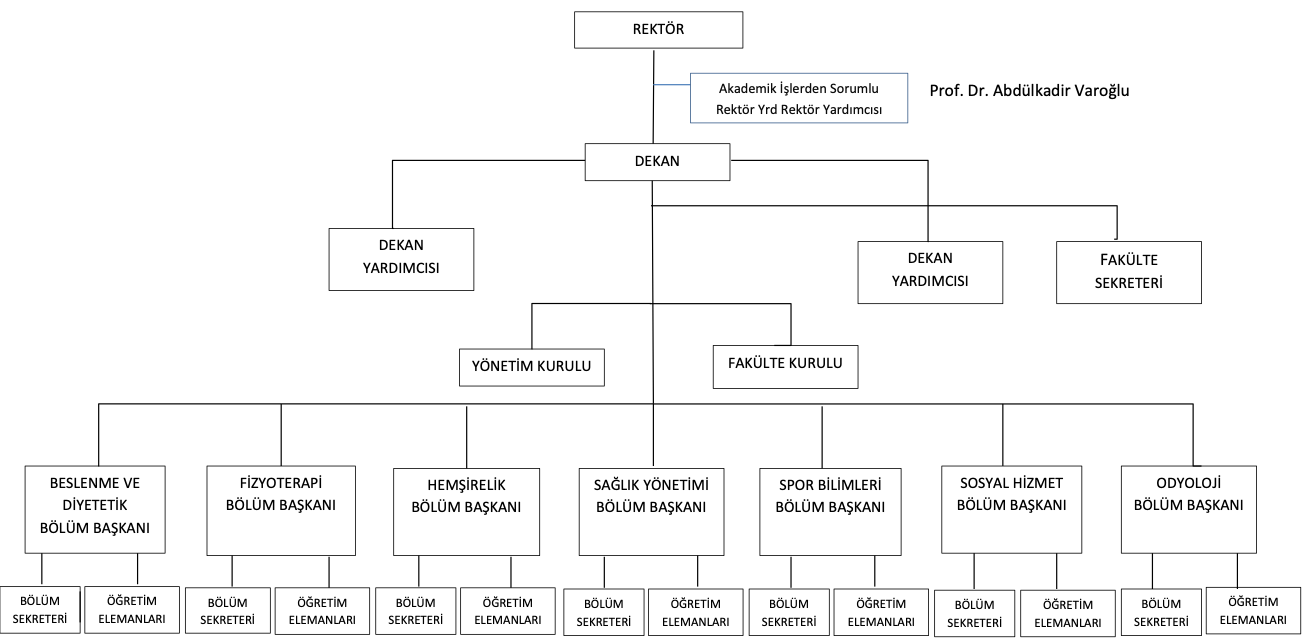 Programın Kısa Tarihçesi ve Değişiklikler	Başkent Üniversitesi Fizyoterapi ve Rehabilitasyon Bölümü 1998 yılında kurulmuştur. Bölüm, Başkent Üniversitesi’nin 275 hektarlık bir alanı kaplayan Bağlıca kampüsünda yer almaktadır. Fizyoterapi ve Rehabilitasyon Bölümü 1998-1999 eğitim öğretim yılında lisans düzeyinde eğitime başlamıştır. Bölümde 2019 yılı itibariyle 1 Profesör, 6 Doçent, 2 Doktor Öğretim Üyesi, 1 Öğretim Görevlisi ve 4 Araştırma Görevlisi tam zamanlı olarak çalışmaktadır. Bölüme her yıl 60 öğrenci alınmaktadır. 	Bölümümüz 15.03.2019 tarihinde 2 yıl süre ile akredite edilmiştir. 04.07.2019 tarihinde SABAK raporlarında yer alan önerilere göre program çıktıları revize edilerek programda yeniden yapılanma süreci başlatılmıştır. Çalışmalar Eylül 2019 tarihinde tamamlanarak güncel program web sitemizde yayınlanmıştır.	25.12.2019 tarihinde alınan karar doğrultusunda %30 İngilizce olarak yürütülen eğitim programının Türkçe eğitim programına dönüştürülmesi kararı alınmıştır. Başvuru belgeleri YÖK incelemesinde olup, süreç devam etmektedir. Öz Değerlendirme Raporu Hazırlama Süreci	Başkent Üniversitesi, Sağlık Bilimleri Fakültesi, Fizyoterapi ve Rehabilitasyon bölüm başkanı Prof. Dr. Hayri Baran Yosmaoğlu, bölüm kalite koordinatörü Doç. Dr. Z. Özlem Yürük ve Ar. Gör. Senay Çerezci Duygu’dan oluşan Akreditasyon ve Öz Değerlendirme Komitesi toplanarak revize edilmiş Öz Değerlendirme Raporu ile ilişkili klavuzu inceledi. Bir önceki değerlendirme süreci göz önüne alınarak çalışmalar başlatıldı.	Bölüm içi Yeniden Yapılandırma Koordinatörlüğü, Kalite Koordinatörlüğü ve Erasmus Koordinatörlüğü ile birlikte çalışılarak gerekli belgeler temin edildi. Ayrıca YÖK denetlemesi için bölümümüzde rutin olarak hazırlanan belgeler rapora eklendi. Dekanlık ve Öğrenci İşleri Daire Başkanlığı ile bağlantıya geçilerek bölüm verilerinin doğruluğu teyit edildi.	Bu süreç içerisinde bölümde görev alan öğretim elemanlarının tümünün ve öğrenci temsilcilerinin karar alma ve belge toplama sürecine destek vermeleri sağlandı. Bir önceki deneyimlere dayanarak rapor hazırlama süreci olumlu bir şekilde yürütüldü.Öz Değerlendirme Özeti	GÜÇLÜ YÖNLERGenç ve dinamik bir eğitimci kadrosunun olması,Yeterli sayıda yetişmiş öğretim üyesinin bulunması (dersler doktorası ilgili alanda olan öğretim elemanları tarafından verilmektedir),Öğretim üyesi başına düşen öğrenci sayısının kabul edilebilir sınırlarda olması (her dönem için öğretim üyesi başına 6 öğrenci düşmektedir),Erasmus ve HUSBİK programlarına yeterli katılımın sağlanması, Öğretim elemanlarının kurum kriterlerine göre performans düzeyinin yüksek olması, Üniversiteye bağlı fizyoterapi hizmeti sunan hastane ve polikliniklerde pratik uygulama ve staj imkânının olması ve stajlarda dışarıya bağımlı olmamak.	ZAYIF YÖNLER Öğretim üyesi, araştırma görevlisi sayısı arasında orantısızlık olması,Klinikler ile kampüs arasındaki mesafenin fazla olması.FIRSATLARFarklı disiplinlerle ve sanayi iş birliği ile yaratıcı çalışmalar planlayabilme imkanı,Fizyoterapi alanında gelişen teknolojik imkanlardan yararlanılarak çalışma alanları sağlayabilme imkânı,Uluslararası projeler planlama imkanı,Fizyoterapi alanı dışında da farklı disiplinlerden alınan derslerle kendini geliştirme imkanı (BEDAM eğitimleri, farklı dil programları, girişimcilik eğtimleri…).	TEHDİTLERAraştırma görevlileri için devlet üniversitelerinin daha cazip olabilmesi ile yetişmiş iş gücü kaybı ihtimali.ÖSYM merkezi yerleştirme puanlarının düşmesi ile bölüm için gerekli öğrenci yeterliliklerinin karşılanamaması ihtimali. Önceki Yetersizliklerin ve Gözlemlerin Giderilmesi Amacıyla Alınan Önlemler 16-18 Aralık 2018 tarihleri arasında Prof. Dr. Özlem Ülger (Takım Başkanı), Prof. Dr. A. Ayşe Karaduman (Değerlendirici) ve Prof. Dr. Nilgün Bek (Değerlendirici) tarafından değerlendiren bölümüzde bildirilen yetersizlikler ve alınan önlemler aşağıda yer almaktadır. Ölçüt 1. Eğitim Programı:Bölümün iç ve dış paydaşlarının belirlenmesine yönelik çalışmaların yapılması, düzenli aralıklarla paydaş analizleri yapılarak elde edilen sonuçların eğitim programının iyileştirilmesi ve güncellenmesi için kullanılması,Alınan önlemler: İç paydaşlarımız olan öğrencilerimizin görüşlerini almak amacıyla üniversitemizde her dönem sonunda her ders için görüş ve memnuniyet anketi uygulanmakta idi. Ayrıca SABAK ziyareti sonrasında her ders için açık uçlu sorular ile öğrencilerin ders, öğretim elemanı ve işleyiş ile ilgili görüşleri alınmaya başlanmıştır. Bu değerlendirmelerden alınan sonuçlar öğretim elemanı tarafından incelenmekte, çözüm önerisi geliştirilmekte ve hem öğrenciler ile hem de bölüm başkanlığı ile bilgi paylaşımı yapılmaktadır. Bu geri dönüşler ve sürecin örnek kanıtları ana rapor içinde verilmiştir. Dış paydaşlarımız olan staj kurumları için de kurum ve öğrenci değerlendirmeleri ve görüşleri aynı yöntem ile belirlenmekte ve analiz edilmektedir. Dış paydaşlara yönelik verilerin kanıtları da ana rapor içinde verilmiştir. Bölüm eğitim programının, Fizyoterapi Ulusal Çekirdek Eğitim Programı ile uyumlandırılmasıAlınan önlemler: Programımızda ders içerikleri Temmuz 2019-Eylül 2019 tarihleri arasında bölüm başkanlığı ve yeniden yapılandırma koordinatörlüğü tarafından Fizyoterapi Ulusal Çekirdek Eğitim Programı’na göre güncellenerek uygulanmaya başlanmıştır. Programın güncel hali bölüm web sitesi bilgi paketinde yer almaktadır.  Yeni programda SBF 221 Epidemiyoloji, Biyoistatistik ve Araştırma Teknikleri dersi 4. Sınıfa alınmıştır. 2. Sınıflar için seçmeli ders havuzundan FTR 206 Fonksiyonel Nöroanatomi dersi açılacaktır. FTR 345 Klinik Bilimler I dersi içeriğine fiztoterapistler için radyoloji ve farmakoloji konuları eklenmiştir. Ayrıca 4. Sınıflar için FTR 412 Sağlıkta Organizasyon ve Yönetim ile FTR 415 Fizyoterapi ve Rehabilitasyonda Kanıta Dayalı Uygulamalar dersi verilecektir. Ek-A.9.1: Eğitim Komisyonu Kararları ve Senatoya Sunulan Katalog Değişikliği Üniversitenin var olan ve yürütülen kalite güvence sistemine ek olarak, programa özgü ihtiyaçlarının belirlenmesi ve geliştirilmesinde, SWOT analizi sonuçlarından elde edilen bilgilerin, stratejik plan ve hedeflerin belirlenmesinde kullanılmasıAlınan önlemler: SWOT analizinde güçlü yönler olarak görülen genç ve dinamik eğitim kadrosu, kontenjan sayılarının diğer bölümlere göre daha düşük ve öğretim elemanı sayısı ile koordine olması, öğretim elemanlarının üniversite kriterlerine göre başarılı olması, Erasmus ve Husbik programlarına katılımın desteklenmesi ve staj imkanları gibi yönler geliştirilmeye devam etmektedir. Araştırma görevlisi sayısındaki yetersizlik devam etmekle birlikte özellikle Covid-19 pandemisi nedeniyle kadro talepleri ileri bir tarihe ertelenmiştir. Kampüse yakın bir klinik uygulama alanı oluşturmak amacıyla ilgili fizibilite çalışmaları yapılmış ve rektörlük makamı ile görüşülmüştür. Ancak Covid-19 pandemisi nedeniyle açılacak klinik planı ileri bir tarihe ertelenmiştir. Fizibilite çalışmaları ve rektörlük makamına yapılan sunumlar bölüm başkanlığında yer almaktadır. Ek-A.9.2: Akademik Toplantı TutanağıSWOT analizinde tehdit olarak geçen araştırma görevlileri için devlet üniversitelerinin daha cazip olabilmesi ile yetişmiş iş gücü kaybı ihtimali için ücretlendirmenin devlet kadroları aynı olması konusundaki çalışmalar rektörlük tarafından yürütülmektedir. ÖSYM merkezi yerleştirme puanlarının düşmesi ile bölüm için gerekli öğrenci yeterliliklerinin karşılanamaması ihtimali tehdidi tüm Türkiye’deki bölümleri etkilediği gibi bölümümüz için de devam etmektedir. Bölümümüz %30 İngilizce programdan %100 Türkçe programa geçiş yapmak için Rektörlük makamına ve YÖK’e başvuru yapmıştır. Süreç devam etmektedir. Ek-A.9.1: Eğitim Komisyonu Kararları ve Senatoya Sunulan Katalog Değişikliği Ölçüt 2. Program ÇıktılarıProgram çıktılarının Bloom Taksonomisine göre yeniden düzenlenmesi, sayıca azaltılması, derslere özgü öğrenme çıktılarının program çıktıları ile eşleştirmesi, program eğitiminin görünürlüğü ve ulaşılabilirliği açısından web sayfasındaki ders bilgi paketlerinin düzenlenmesiAlınan önlemler: Daha önce 28 madde olan program çıktıları Temmuz 2019-Eylül 2019 tarihleri arasında bölüm başkanlığı ve yeniden yapılandırma koordinatörlüğü tarafından Fizyoterapi Ulusal Çekirdek Eğitim Programı’na göre güncellenerek uygulanmaya başlanmıştır. Programın güncel hali bölüm web sitesi bilgi paketinde yer almaktadır.  Eğitimin program çıktılarına ulaşılmasına yönelik sorgulama süreçleri, akademik ve idari görevlendirme süreçleri, öğrenci danışmanlık süreçleri vb. konusunda yapılan rutin uygulamaların sistemli olarak belgelenmesi ve raporlanmasıAlınan önlemler: Bölümüzde program çıktılarına ulaşılmasına yönelik olarak her derse uygulanan bir veri tabanı kullanılmaya başlanmıştır. Bu veri tabanı (Excel) Mühendislik Fakültesinin öncü olarak oluşturduğu ve her ders için her öğrencinin her değerlendirme kriterinden aldığı puanın program çıktıları ile eşleştirilmesini içermektedir. Ayrıca Klinik Uygulama dersleri ve yaz stajlarından elde edilen staj yapılan kurumun görüşleri de analiz edilmektedir. 2019-2020 Güz döneminde yapılan değerlendirmeler bölümde saklanmaktadır ve çeşitli örnekleri rapor içinde kanıt olarak sunulmuştur. 2019-2020 Bahar döneminde ise klinik uygulamalar durdurulduğundan bu döneme ait staj kurum bilgileri alınamamıştır. Danışmanlar öğrenci ile görüşmelerini kayıt altında tutmaya başlamışlardır. Ölçüt 3. ÖğrencilerÖğrencilerin eğitim programın iyileştirilmesi çalışmalarına ve kalite geliştirme süreçlerine paydaş olarak temsiliyetinin sağlanmasıAlınan önlemler: Öğrenci temsilcisi akademik kurul toplantılarına kısmi olarak katılmaktadır. Ayrıca her sınıfa lisans eğitiminin yeterliği konusunda değerlendirmeler yapılmakta ve bu değerlendirmelerin sonucu bölüm başkanlığı tarafından analiz edilmektedir. Ek-A.9.2: Akademik Toplantı TutanağıÖğrencilere mesleki uygulamalar öncesi tanımlı oryantasyon eğitimlerinin verilmesi, mesleki uygulamalarda farklı sınıflardaki öğrencilerin yeterliliklerine göre görev-yetki-sorumluluklarının belirlenmesiAlınan önlemler: 2019-2020 Güz yarıyılında Staj koordinatörümüz (Manolya Acar) tarafından oryantasyon eğitimi verilmeye başlanmıştır. Ayrıca öğretim elemanları bir programa dahilinde stajyer eğitimine katılmışlardır. Covid-19 Pandemisi Döneminde ise stajyer eğitimleri Zoom programı üzerinden vaka tartışma şeklinde yürütülmüştür. Ek-A.9.3. Klinik Eğitim Programı Listesi Ölçüt 4. Öğretim ElemanıÖğretim elemanlarının ders yükünün fazla olmasıAlınan önlemler: Bölümüzde öğretim elemanları kendi uygulama alanları ile ilgili dersleri yürütmektedir. Haftalık 8-14 saat arasında öğretim elemanı yükü bulunmaktadır. Bu süre dışındaki zamanlar araştırma-geliştirme amacıyla kullanılmaktadır. Bölüm öğretim elemanlarının ders sayısı fazla görünmekle birlikte birçok ders iki-üç öğretim elemanının ortaklığı ile yürütülmektedir. Ölçüt 5. AltyapıOfis alanları, derslik ve laboratuvarların bölüm ve fakültenin öğrenci sayıları ve gelecekteki gelişmeler dikkate alınarak geliştirilmesi ve yeniden yapılandırılmasıAlınan önlemler: Bölümümüzde her iki öğretim üyesi bir ofis paylaşmaktadır. Bir ofis ise 4 araştırma görevlilerimize aittir. Bölümümüze ait 2 pratik salon ve 2 teorik sınıf bulunmaktadır. Ayrıca bölüm teçhizatı her sene güncellenmektedir. Ek-A.9.4: FTR Son Üç Yılda Alınan Malzeme Listesi  Ölçüt 6. Yönetim Yapısıİdari personelin ve öğrencilerin eğitim programın iyileştirilmesi çalışmalarına ve kalite geliştirme süreçlerine paydaş olarak temsiliyetinin sağlanmasıAlınan önlemler: Öğrenci temsilcisi ve idari personel (sekreter) bölüm akademik kurullarına katılarak görüşleri ve önerileri alınmaya başlanmıştır. Ek-A.9.2: Akademik Toplantı TutanağıEk-A.9.5: Akademik Toplantı Tutanağı (2)Ölçüt 7. Kurum Desteği ve Maddi Kaynaklar:Kurumun, kaynakların kullanımını, gelecek için planladığı stratejik hedeflerine de yönelik olarak, programın gereksinimi olan araştırma ve teknolojik olanakların sağlanmasına yönelik olarak planlamalar yapılmasıAlınan önlemler: Kampüse yakın bir klinik uygulama alanı oluşturmak amacıyla ilgili fizibilite çalışmaları yapılmış ve rektörlük makamı ile görüşülmüştür. Ancak Covid-19 pandemisi nedeniyle açılacak klinik planı ileri bir tarihe ertelenmiştir. Fizibilite çalışmaları ve rektörlük makamına yapılan sunumlar bölüm başkanlığında yer almaktadır. Ek-A.9.2: Akademik Toplantı TutanağıÖlçüt 8. Sürekli Yenileme ve GelişimBölüm akademik kadrosunun, Üniversite ve Fakülte yönetiminin bölümün taleplerini gerçekleştirmek üzere istekli ve gönüllü olmasına karşın, eğitim programı, program çıktıları, araştırma-geliştirme gibi SABAK ölçütlerine ilişkin planlama ve uygulamaların mevcut olduğu ancak, kontrol etme ve önlem alma süreçlerinin  sistematik olarak tanımlanması ve sürdürülmesi Alınan önlemler: 2018 yılında yapılan SABAK ziyaretinden sonra geliştirilmeye açık yanlar belirlenerek eğitim programı revize edilmiş, program çıktılarının belirlenmesi amacıyla öğrenci ve dış paydaş görüşmeleri alınmaya başlanmış, program çıktılarına ulaşma düzeyi belirlenmeye çalışılmaktadır. İç ve dış paydaş görüşleri analiz edilerek ihtiyaca cevap verilme döngüsü de uygulanmaya başlanmıştır. Covid-19 pnademisi döneminde eğitim kalitesi sürdürülmeye çalışılmaktadır.Ek-A.9.6: Covid-19 Pandemi Dönemi Eğitim Kararları DEĞERLENDİRME ÖZETİÖlçüt 1. Eğitim ProgramıTanımlanan Programın Eğitim Amaçları	Programın temel eğitim amacı, öğrencilerin mezuniyet sonrası kısa dönemde kariyer hedeflerine ulaşmaları için gerekli donanımın kazandırılmasıdır. Bölüm öğrencilerini, mezuniyetten sonra geniş bir çalışma alanı beklemektedir. Mezunlar üniversite, devlet ve özel, Sağlık Bakanlığı, Sosyal Sigortalar Kurumu, Belediye ve Üniversite Araştırma Hastanelerinin ilgili departmanlarında, Rehabilitasyon Merkezlerinde, Özel Kliniklerde, Spor Kulüplerinde, Huzurevlerinde çalışabilirler. 	Öğrencilerin kariyer hedeflerine ulaşmaları bu merkezlerde başarılı çalışmalarıyla doğrudan bağlantılı olduğundan bölmümüzde verilen eğitimin çok yönlü olması öğrencilerin yukarı belirtilen fizyoterapi ve rahabilitasyon istihdam alanlarındaki mesleki beklentilerini karşılamaya yöneliktir.	Ayrıca eğitimini lisansüstü seviyede sürdürebilecek, bilimsel araştırma yapabilecek ve dünyadaki en son gelişmeleri takip edebilecek donanım ve bilgiye sahip fizyoterapistler yetiştirilmek amaçlanmaktadır. Verilen eğitimin başka bir amacı lisans üstü kariyer yapmak isteyen öğrencilerin akademik kariyer hedeflerine de ulaşmalarının mümkün olması için bir basamak oluşturmaktadır.	Programın eğitim amaçları web sitemizde verilmiştir (http://ftr.baskent.edu.tr/kw/menu_icerik.php?dil=TR&birim=248&menu_id=2).Kurum Misyon-Vizyonu ile Tutarlılık1.1.1.a 	Kurumun ve bölümün misyon ve vizyonu aşağıda verilmiştir.	Başkent Üniversitesi’nin misyon ve vizyonu:	Misyon: Bilimin nesnelliğini benimseyen, ulusal bilince sahip, araştırıcı, sorgulayıcı, üretken, akla ve bilime saygılı, çözümleyici ve bütünleştirici düşünce yapısına sahip, insan ve çevre haklarına duyarlı, evrensel hukuka saygılı, yaratıcı ve yenilikçi, ayrıca Atatürk İlkelerine bağlı bireyler yetiştirmek; eğitim-öğretim, araştırma-geliştirme ve bilimi yayma etkinlikleri aracılığıyla Türk toplumunun teknolojik, sosyo-ekonomik ve kültürel düzeyinin yükseltilmesine, insan sağlığının iyileştirilmesine, insan ve çevresel haklarının geliştirilmesi ve korunmasına, topluma hizmetin yaygınlaşmasına katkıda bulunmaktır.	Vizyon: Uluslararası bir marka olarak ileri sağlık uygulamalarının her alanında bilimsel üretime dayalı üst düzeyde öğretim yapan ve bunu çağdaş medeniyet çizgisinin üzerinde yer alma yolunda toplumsal katma değere dönüştürerek sunan bir yuva olmaktır.	Sağlık Bilimleri Fakültesi’nin misyon ve vizyonu:	Sağlık konusunun çok boyutluluğu ve sağlık-yaşam kalitesi ilişkisini kavrayan, 21. yüzyılın sağlık sektöründe bilimsel, teknolojik, sosyal ve ekonomik değişimleri izleyen ve bu değişimleri yönetebilen, uluslararası düzeyde geçerli bilgi ve beceri birikimine sahip mezunlar yetiştirmektir.		Fizyoterapi ve Rehabilitasyon Bölümü’nün misyon ve vizyonu:	Misyon: Çağdaş, yaşam boyu öğrenme prensibini benimsemiş, üretken ve özgün bakış açısına sahip, mesleki hak ve sorumluluğunu bilen ve uygulayan, mesleki otonomisine sahip çıkan, etik prensiplere bağlı, yetkin fizyoterapistler yetiştirmek; fizyoterapi ve rehabilitasyon alanına özgün bilimsel araştırmalar yaparak bilime ve topluma katkıda bulunmak; ulusal ve uluslararası platformlarda mesleğimizi, ülkemizi ve üniversitemizi temsil etmektir.	Vizyon: Lisans, yüksek lisans ve doktora düzeyinde en kaliteli eğitimi vererek mezunlarını, tercih edilen, insanlığa hizmet eden, yaptığı bilimsel, sosyal ve kültürel faaliyetlerle kaynak gösterilen, mesleğini çağın ilerisine taşıyan dünya çapında öncü bir eğitim, öğretim ve araştırma merkezi olmaktır.1.1.1.b Misyon ve Vizyonun yayımlanmış oldukları adresler:	Üniversitenin internet sitesinde kurum ve bölüme ait Misyon ve Vizyonlar yayımlanmıştır	.	Başkent Üniversitesi Misyon & Vizyonu: 	https://www.baskent.edu.tr/tr/kurumsal Sağlık Bilimleri Fakültesi Misyon & Vizyonu: http://sbf.baskent.edu.tr/kw/menu_icerik.php?birim=620&menu_id=2 	Fizyoterapi ve Rehabilitasyon Bölümü Misyon & Vizyonu: http://ftr.baskent.edu.tr/kw/menu_icerik.php?birim=248&menu_id=2 1.1.1.c Program eğitim amaçlarının kurumun ve fakültenin ve bölümün misyon ve vizyonu ile ilişkilendirilmesi Program Eğitim Amaçlarının Kurum, Fakülte ve Bölümün Misyon ve Vizyonu ile Karşılaştırılması 1.1.2 	Program Eğitim Amaçlarını Belirleme YöntemiProgramın iç ve dış paydaşları:İç paydaşlar; Bölüm öğrencileriBölüm öğretim elemanları Dış paydaşlar;Başkent Üniversitesi Ankara HastanesiBaşkent Üniversitesi Ümitköy PolikliniğiBaşkent Üniversitesi Ayaş Fizik Tedavi ve Rehabilitasyon MerkeziBaşkent Üniversitesi Hastanesi Yenikent PolikliniğiBaşkent Üniversitesi Seyhan Hastanesi, AdanaBaşkent Üniversitesi Alanya Uygulama ve Araştırma Hastanesi, AlanyaBaşkent Üniversitesi Zübeyde Hanım Hastanesi, İzmirÖzel Gezginler Özel Eğitim ve Rehabilitasyon MerkeziKurtuluş Özel Eğitim ve Rehabilitasyon MerkeziErasmus ve Husbik kapsamında staj hareketliliği ve öğrenci değişim programı kapsamında gidilen üniversiteler Başkent Üniversitesi MezunlarıProgram eğitim amaçlarının iç ve dış paydaşların gereksinimleri dikkate alınarak belirlenme yöntemi:İç paydaşımız olan öğrencilerimizden lisans eğitiminden beklentilerinin sorgulandığı bir değerlendirme yapılmaktadır. Bu değerlendirmelerin sonuçları eğitim amaçlarının güncellenmesinde kullanılır. Ek-1.1.2.b.1: Lisans Öğrencilerinin Eğitimi Değerlendirme Dönütü ÖrneğiAyrıca 2019-2020 Güz döneminde son sınıf öğrencilerinin yüksek lisans eğitimine bakış açılarının değerlendirildiği bir çalışma yapılmıştır. Buna göre öğrencilerimizin % 66.1’i hem alanda çalışmak hem de yüksek lisans yapmayı hedeflemektedir. %25.5’i ise alanda çalışmayı istemektedir. Bu sonuçlar program hedeflerimizin güncelliğini göstermektedir.  Ek-1.1.2.b.2: Son Sınıf Öğrencilerinin Yüksek Lisansa Bakış Açısı Değerlendirme Sonuçları 1.1.3	Program Eğitim Amaçlarının Yayımlanması1.1.3.1 Program eğitim amaçları bölümümüzün internet sayfasında ve TSE kalite belgelerinde yer almaktadır:	http://ftr.baskent.edu.tr/kw/menu_icerik.php?birim=248&menu_id=21.1.4	Program Eğitim Amaçlarının Güncellenme Yöntemi1.1.4.1 	Program eğitim amaçlarının güncellenme yöntemleri:İç paydaşımız olan öğrencilerimizden lisans eğitiminden beklentilerinin sorgulandığı bir değerlendirme yapılmaktadır. Bu değerlendirmelerin sonuçları eğitim amaçlarının güncellenmesinde kullanılır. Ek-1.1.2.b.1: Lisans Öğrencilerinin Eğitimi Değerlendirme Dönütü-örnekAyrıca 2019-2020 Güz döneminde son sınıf öğrencilerinin yüksek lisans eğitimine bakış açılarının değerlendirildiği bir çalışma yapılmıştır. Buna göre öğrencilerimizin % 66.1’i hem alanda çalışmak hem de yüksek lisans yapmayı hedeflemektedir. %25.5’i ise alanda çalışmayı istemektedir. Bu sonuçlar program hedeflerimizin güncelliğini göstermektedir.  Ek-1.1.2.b.2: Son Sınıf Öğrencilerinin Yüksek Lisansa Bakış Açısı Değerlendirme Sonuçları Program Eğitim Amaçlarına Ulaşma	Program eğitim amaçlarına ulaşıldığını belirlemek ve belgelemek için kullanılan ölçme ve değerlendirme süreci:		Program eğitim amaçlarına ulaşıldığını belirlemek amacıyla her ders için oluşturulan teorik ve pratik sınav evrakları ve klinik staj değerlendirme formu kullanılmaktadır. Bu belgelerin her biri kurum içinde saklanmaktadır. Ayrıca grup çalışmasını sağlayan öğrenci projeleri, seminer anlatımı, dergi kulübü gibi çalışmaların sonuçları da bölüm içinde saklı tutulmaktadır. 		Bölümde verilen bütün dersler için; sınav zarfı, ders izlencesi, dönem yoklaması, harf aralıkları, not dağılım çizelgesi, son not döküm belgesi, ödev, proje, laboratuar ve benzeri çalışmalara ilişkin diğer belgeler kayıt altında tutulmaktadır. 	Başkent Üniversitesi, Tanıtım Kordinatörlüğü, Kariyer Yönlendirme Merkezi ile koordineli şekilde çalışılarak mezunların akademik, bilimsel ve mesleki kariyer hedeflerine ne oranda ulaşıldığı değerlendirilmektedir. 	Ayrıca 2018-19 ve 2019-20 yıllarında mezun olan öğrencilerle direkt bölüm tarafından iletişime geçerek (telefon görüşmesi ile ve Google Groups online anket sistemi ile) kariyer yönetimleri takip edilip kayıt altına alınmıştır. 	2020 yılından itibaren kullanılmaya başlanan “Başkent Üniversitesi Online Mezun Takip Sistemi” ile ileriye dönük daha sistematik mezun takibi ve kayıdı yapılacaktır. Bu amaçla bölüm başkanlarına her program için özel bir link ve şifre verilmiştir.  	Bölümümüz 2018-19 yılında 37 mezun, 2019-20 yılında 60 mezun vermiştir. Bu mezunlardan ikisi mezun olmaya hak kazanamayarak yaz okuluna kalmıştır. 2019-20 dönemindeki son sınıf başarı oranı %96’dir. Bölümümüz ilk açıldığı günden bu yana 754 mezun vermiştir. Son 2 yıla bakıldığında 2018-19 yılı mezunlarından tümüne ulaşılmıştır. Ekte mezunlarımızın kariyer durumları yer almaktadır. 2019-20 yılında mezun olan öğrencilerimizin araya giren Covid-19 pandemi süreci nedeniyle de halen kariyer planlama sürecindedirler.	Öğrencilerimizin bilimsel gelişmeleri takip etme, araştırma ve gelişim gibi yönlerini desteklemek amacıyla 2019 yılında tamamını öğrencilerimizin düzenlediği ve oturum başkanlığı yaptıkları 2.Başkent Fizyoterapide Gelişmeler Öğrenci Sempozyumu düzenlenmiştir. Yine güncel bir konu olan E-spor ve Fizyoterapi konulu bir toplantı yapılmıştır. 	Ek-1.2.a: 2016-2019 ve 2019-20 Mezun kariyer durumları 	Ek-1.2.b: FTR451 Proje Dersi Örnek Raporu 	Ek-1.2.c: FTR 497 Dergi Saati I Dersi Örnekleri 	Ek-1.2.d: 2.Başkent Fizyoterapide Gelişmeler Öğrenci Sempozyumu ve E-spor Semineri AfişleriProgram ÖzerkliğiProgramlar yasal süreçleri tamamlayarak temel amaçları doğrultusunda kendi hazırladıkları özerk programlar:	Bölümümüzün özerk programı bulunmamaktadır.Eğitim Planı (Müfredat)1.4.a. 	Eğitim Planı:	Eğitim planı Tablo 1.1 ve Tablo 1.2’de gösterilmiştir. Tablo 1.1 Lisans Eğitim PlanıFizyoterapi ve Rehabilitasyon ProgramıTablo 1.2 Ders ve Sınıf BüyüklükleriFizyoterapi ve Rehabilitasyon Programı1.4.b.	  Eğitim Amaçları ve Program Çıktıları:	Her ders için eğitim amaçları ve program çıktıları ayrıca programda kullanılan yaklaşım ve uygulamalar Ek-I.1’de gösterilmiştir. Ayrıca her dersin içeriği ve program çıktıları tablosuna aşağıdaki bağlantıdan ulaşılabilir. 	Ek-I.1. Ders İzlenceleri-Eğitim Amaçları ve Program Çıktıları	http://angora.baskent.edu.tr/bilgipaketi/?dil=TR&menu=akademik&inner=katalog&birim=611 	Derslerde teorik ve pratik sınavlar, ödev, proje ve seminer anlatımı gibi yöntemlerle program çıktıları sağlanmaya çalışılır. Sınav soruları ders çıktıları dikkate alınarak hazırlanır. Ayrıca bölümüzde program çıktılarına ulaşılmasına yönelik olarak her derse uygulanan bir veri tabanı kullanılmaya başlanmıştır. Bu veri tabanı (Excel) Mühendislik Fakültesinin öncü olarak oluşturduğu ve her ders için her öğrencinin her değerlendirme kriterinden aldığı puanın program çıktıları ile eşleştirilmesini içermektedir.	Ek-1.4.b: Program Çıktılarının Sağlanma Düzeyi-Ders Örneği 1.4.c. Eğitim planının ölçüt 9’da verilen disipline özgü bileşenleri içerdiğini ve ulusal Çekirdek Eğitim Programı ile uyumunu gösteriniz.Disipline Özgü Ölçütler ve Eğitim Planı 1.4.d	Eğitim planında yer alan tüm derslerin (bölüm dışı dersler dahil) izlenceleri Ek I.1’de verilmiştir.	Ek-I.1. Ders İzlenceleri-Eğitim Amaçları ve Program Çıktıları1.5	Eğitim Programları Entegrasyonu:	Eğitim programımızda ilk yıl Anatomi I ve Anatomi II, Fizyoloji I ve Fizyoloji II gibi temel tıp bilimleri, Akademik İngilizce I ve Akademik İngilizce II dersleri yer almaktadır. 2, 3 ve 4. yıllarda Klinik ve Uygulamalı dersler yer almakta ve bu sıralama ile dikey entegrasyon sağlanmaktadır. Ayrıca 1. sınıftan başlayarak Anatomi, Fizyoloji, Fizik, Isı Işık Hidroterapi, Elektroterapi, Manipulatif Tedavi, Kinezyoloji, Nörofizyolojik Yaklaşımlar, Proje, Klinik Uygulama, Dergi Saati gibi dersler yer almaktadır. Bunlar sayesinde yatay entegrasyon sağlanmaktadır. 1.6 	Eğitim Programının Bileşenleri1.6.1	Eğitim planının temel sağlık bilimleri, ilgili disipline uygun meslek eğitimi ve genel eğitim bileşenlerini sağlama düzeyi Tablo 1.1’de gösterilmiştir. Buna göre temel bilimler %14; mesleki eğitim %67,5; genel eğitim %8,2; diğer eğitim bileşenleri %9,5 oranında paya sahiptir.1.6.2	Programımızda 2. sınıftan başlayarak 4. sınıf sonuna kadar fizyoterapi alanına ait eğitim verilmektedir. Tablo 1.1’de ilgili müfredat programı yer almaktadır.	Ek 1.6.2: 2019-2020 Güz ve Bahar Dönemi Ders Programları1.6.3	Bazı bileşenler seçmeli derslerle karşılanıyorsa, bu bileşenlerin tüm öğrenciler tarafından sağlandığının garanti edilmesi:		GSBSH Güzel Sanatlar/ İlkyardım Dersi seçmeli ders olarak karşılanmaktadır. Bu dersin bütün öğrenciler tarafından alındığını garanti edilmesi için öğrencinin transkriptine yüklenerek almaması halinde mezuniyeti mümkün olmamaktadır.	Ek-1.6.3: Örnek Öğrenci Transkripti 	‘GSBSH’ dersi dışındaki seçmeli derslerimiz, seçmeli kategorisinde olmasına rağmen mezuniyet koşulları ile ilişkin yeterliliklerin tamamlanabilmesi için zorunlu olarak öğrenciler tarafından alınmaktadır. Bu bağlamda aynı dönemde alınması istenen ders haricinde seçmeli ders açılmayarak gerekli seçmeli derslerin alınması garanti edilmektedir. Süreç danışmanlar ve öğrenci işleri tarafından da kontrol edilmektedir.1.7 	Program Kredileri1.7.1	Ulusal kredi ve AKTS kredileri:	Bölümümüzün ulusal kredi ve AKTS tanımları aşağıda yer almaktadır. 	Bölüm kataloğundaki derslerin kredi ve AKTS karşılıkları Ek 1.7.1’de ve aşağıdaki tabloda verilmiştir ve ayrıca aşağıdaki bağlantıdan ulaşılabilir.  	Ek-1.7.1: Bölüm Ders Kataloğu 	http://angora.baskent.edu.tr/bilgipaketi/?dil=TR&menu=akademik&inner=katalog&birim=6111.7.1.a Her öğrenci yeterliliği sağlamak ve mezun olabilmek için 240 AKTS’yi tamamlamak zorundadır. 1.7.1.b Ulusal Kredi sistemi temel alındığında öğrencinin en az 120 krediyi tamamlaması zorunludur. Başkent Üniversitesi Eğitim, Öğretim ve Sınav yönetmeliği’ne aşağıdaki bağlantıdan ulaşılabilir: https://www.baskent.edu.tr/belgeler/mevzuat/yonetmelik/onlisans_yon_01.19.pdf Program yeterlilik koşul ve kurallarına aşağıdaki bağlantıdan ulaşılabilir:https://www.baskent.edu.tr/belgeler/mevzuat/yonetmelik/onlisans_yon_01.19.pdf Bölüm Kataloğu	Klinik Karar Verme Deneyimi1.8.a	Öğrencilerin, önceki derslerde edindikleri bilgi ve becerileri kullandığı, sağlık alanı ile ilgili standartlarını ve gerçekçi koşulları içeren bir klinik karar verme deneyimini kazanma yöntemleri:	Öğrencilerin 4. yarıyıldan itibaren öğretim elemanları eşliğinde Başkent Üniversitesi Hastanelerindeki polikniklerinde, yataklı servislerinde ve diğer dış paydaş kurumlarda hastalar üzerinde yaptıkları fizyoterapi ve rehabilitasyon uygulamalarını yerinde gözlemleme ve supervisor eşliğinde klinik karar verme uygulamalarını deneyimleme olanağı bulmaktadır. Ek 1.8.a’da kötü, orta ve iyi düzeydeki öğrencilere ait staj değerlendirme örnekleri bulunmaktadır. 	Ek-1.8.a: Örnek Klinik Uygulama Değerlendirme Raporları1.8.b	Klinik karar verme ile ilişkili seçmeli ders kategorisinde ders bulunmamaktadır. Eğitim Planını Uygulama Yöntemi1.9.a	Kullanılan eğitim yöntemlerinin öğrencilere kazandırdığı bilgi, beceri ve davranışlar her ders için yapılan değerlendirmeler, ödev ve projelerle değerlendirilmektedir. Ayrıca her ders sonunda yapılan ders değerlendirme anketleri ile öğrencilerin derse yönelik düşünceleri de değerlendirilmektedir.1.9.b	Eğitim planının uygulanmasında kullanılan eğitim yöntemleri	Her dersin işleniş şekli birbirinden farklıdır. Dersler; yüzyüze, pratik uygulamalı ve problem çözmeye dayalı şekilde işlenmektedir. Eğitim planının uygulanmasında kullanılan eğitim yöntemleri, dersler ve işleniş şekillleri Ek-I.1’de gösterilmektedir. Ayrıca her öğretim elemanına özel yönetim bilgi sistemi adı verilen sistemde ders uygulama şekilleri kaydedilmektedir. Bu veriye örnek bir şablon Ek-1.9.b’de verilmiştir.	Ek-I.1. Ders İzlenceleri-Eğitim Amaçları ve Program Çıktıları	Ek-1.9.b.1: Öğretim Elemanı Yönetim Bilgi Sistemi Verisi Örneği  	Ek-1.9.b.2: Örnek Ders Programı İçeriği  Eğitim Planı Yönetim Sistemi	Eğitim planının uygulanmasını güvence altına almak için aşağıdaki birim sorumluları düzenli araklıklarla kontroller yapmaktadırlar. Her birim kendi raporlarını hazırlar ve bölüm başkanlığıne sunar. Program hedefleri iç ve dış paydaş geri dönütleri ile güncellenir. Eğitim planının ise 2018 yılında yapılan SABAK ziyaretinden sonra yeniden yapılandırılması gerektiği görülmüştür. Bunun üzerine bölüm başkanlığı ve yeniden yapılandırma koordinatörlüğü öncülüğünde Temmuz 2019 tarihinde ders içerikleri düzenlenmeye başlanmıştır. Bu süreç Eylül 2019’da sona ererek bugün web sitemizde yer alan haline getirilmiştir. 	Ayrıca bölümümüzün %30 İngilizce olan eğitimi programının %100 Türkçe’ye çevrilmesi için talebimiz rektörlüğe iletilmiştir.Ek-A.9.1: Eğitim Komisyonu Kararları ve Senatoya Sunulan Katalog Değişikliği Ek-A.9.2: Akademik Toplantı TutanağıEk-A.9.3. Klinik Eğitim Programı Listesi Ek-A.9.5: Akademik Toplantı Tutanağı (2)Ek-A.9.6: Covid-19 Pandemi Dönemi Eğitim Kararları Tüm bu işleyiş ile birlikte iç ve dış paydaşlardan alınan görüşler doğrultusunda düzenleme yapılmaktadır. Örneğin 2019-2020 Güz yarıyılında öğrencilerimiz pratik uygulama derslerinin kalabalık olması ve şubelendirilmesi istediği olduğu görülmüştür. Ancak Covid-19 Pandemisi nedeniyle yüzyüze eğitime ara verildiğinden bu pratik dersler ilerleyen dönemlerde şubelendirme kararı alınmıştır. Ek-1.10.1: Öğrenci Geri Dönüt Örneği Ek-1.10.2: Akademik Kurul Kararı Ölçüt 2. Program ÇıktılarıTanımlanan Program Çıktıları	Fizyoterapi ve Rehabilitasyon Programı Çıktıları:Fizyoterapi ve rehabilitasyon ile ilişkili temel tıp bilimleri kavram ve prensiplerini ile klinik problemleri bilir; akıl yürütme ve problem çözme süreçleri doğrultusunda analiz ederek, gerekli ölçme, değerlendirme, tanımlama ve planlamayı biyopsikososyal bakış açısı ve etkin iletişim becerileri ile yapar; rehber, protokol, talimat gibi yöntemler ve klinik karar verme kullanarak belirli aralıklarla kontrol ederek gerektiğinde yeniden düzenler; yakın ve uzak dönem hedefleri belirleyerek, hasta ve yakınlarının bilgilendirmesini sağlar.İleri düzey, güncel bilgi ve beceri kazanımlarını kullanarak fizyoterapi ve rehabilitasyon programını etik ilkeler, hasta gizliliği, mesleki otonomi ve mevzuatlar doğrultusunda sistematik ve güvenli bir şekilde uygular, yaptığı tüm fizyoterapi ve rehabilitasyon uygulamalarının hukuksal sonuçlarının farkındalığını kazanır.Toplum sağlığının korunmasında, sağlıklı yaşam için bireylerin yönlendirilmesinde, toplumun fizyoterapi ve rehabilitasyon alanında değişen ve çeşitlenen ihtiyaçlarına uygun ulusal ve uluslararası sağlık politikalarının oluşturulmasında katkıda bulunur, iş güvenliği kapsamında hizmet alan ve çalışan güvenliğinin geliştirilme süreçlerini yönetir; sorunlara karşı bilgi ve kanıtlar doğrultusunda çözüm üretir.Sahip olduğu bilgi birikimini kullanarak mesleki ve akademik çalışmaları bağımsız olarak yürütür ve bu alanda çalışan diğer meslek grupları ile fizyoterapist kimliğini ve bilincini koruyarak disiplinler arası iletişim ve işbirliği çerçevesinde ekip anlayışına sahip olarak çalışır ve sorumluluk üstlenir.Fizyoterapi ve rehabilitasyon ile ilgili bilimsel araştırmaları planlar, yürütme, raporlama, arşivleme, sunma ve geliştirme sürecinde araştırma ve bununla ilgili istatistiksel kavramları etik kuralları çerçevesinde tanımlar ve tüm aşamalarına katılır.Kişisel gelişim, bilgi okuryazarlığı ve yaşam boyu öğrenmeyi benimser; kalite geliştirme, alan ve alan dışı eğitim ve mesleki tanıtım programlarına katkı verir, mesleğini ulusal ve uluslararası düzeyde de temsil eder.	Bu çıktılar Ek-I.1’de her ders için ayrı ayrı tanımlanmıştır. Program çıktılarını belirleme yöntemi	2018 yılında yapılan SABAK ziyareti sorasında program çıktılarının sayısının azaltılarak güncellenmesi gerektiği belirlenmiştir. Temmuz 2019 tarihinde bölüm başkanlığı ve yeniden yapılandırma koordinatörlüğünün öncülüğünde program çıktıları güncellenmiştir. Program çıktıları akademik kurulun görüşleri iç ve dış paydaş görüşleri, Fizyoterapi Çekirdek Eğitim Programı ve SABAK çıktıları dikkate alınarak güncellenmiştir.Ek-A.9.1: Eğitim Komisyonu Kararları ve Senatoya Sunulan Katalog Değişikliği Ek-A.9.2: Akademik Toplantı TutanağıEk-A.9.3. Klinik Eğitim Programı Listesi Ek-A.9.5: Akademik Toplantı Tutanağı (2)Ek-A.9.6: Covid-19 Pandemi Dönemi Eğitim Kararları 2.3	Program Çıktıları ve Yetkinlikler	Program çıktıları TYYÇ tarafından tanımlanan 6. düzey yeterlilikleri kapsamaktadır.	Program çıktısı 1; TYYÇ bilgi ve beceri kısmını kapsamaktadır.	Program çıktısı 1, 4 ve 5; TYYÇ bağımsız çalışabilme ve sorumluluk alabilme maddesini kapsamaktadır.	Program çıktısı 2 ve 6; TYYÇ öğrenme yetkinliği maddesini kapsamaktadır.	Porgram çıktısı 3, 4 ve 5; TYYÇ iletişim ve sosyal yetkinlik maddesini kapsamaktadır.	Program çıktısı 1, 2 ve 3; TYYÇ alana özgü yetkinlik maddelerini kapsar. Program Çıktılarına Ulaşma ve İzlemeMezuniyet aşamasına gelmiş olan her bir öğrencinin program çıktısına ulaşması ve bu amaçla kurulmuş olan ölçme ve değerlendirme sisteminden elde edilen somut kanıtlar:Her derste her bir öğrenci için verilen ödev, proje, yapılan teorik ve pratik sınavlar ile program çıktılarına ulaşılıp ulaşılamadığı değerlendirilir. Ayrıca mezuniyet aşamasına gelmiş öğrencinin, mezuniyetinden önce farklı staj dönemleri içinde birlikte çalıştıkları tarafsız supervizörlerden geniş bir değerlendirme raporu alınır. Bu somut kanıtlar her bir danışmanın online sisteminde ve bölümde kayıtlı şekilde bulunmaktadır.		Ek-1.8.a: Örnek Klinik Uygulama Değerlendirme Raporları	Ek-1.4.b: Program Çıktılarının Sağlanma Düzeyi-Ders Örneği2.4.b.	Her bir program çıktısı için, o çıktı ile ilişkilendirilebilecek ve o çıktının sağlandığının kanıtı olan belgeler:Pratik ve teorik sınav belgeleriKlinik Uygulama I ve II belgeleriÖğrenci projeleriÖğrenci seminerleri Dergi saati I ve II belgeleriÖğrenci ödevi belgeleri Bilimsel etkinlik katılımlarıEk-1.2.a: 2018-2019 ve 2019-20 Mezun kariyer durumları 	Ek-1.2.b: FTR451 Proje Dersi Örnek Raporu 	Ek-1.2.c: FTR 497 Dergi Saati I Dersi Örnekleri 	Ek-1.2.d: 2.Başkent Fizyoterapide Gelişmeler Öğrenci Sempozyumu ve E-spor Semineri Afişleri	Ek-2.4.b: Elektroterapi II Dersi Ödevi Örneği (Covid-19 uzaktan eğitim dönemine ait)2.4.c.	Programlar çıktılarının sağlandığını kanıtlamak için kullanılan izleme yöntemleri:	Kanıt olarak kullanılan belgeler, öğrenci mezuniyet tarihinden itibaren 5 yıl süre için bölümümüzde saklanır. Program çıktılarına ulaşıldığını gösteren kanıtlardan biri mezun takip sistemidir.  Başkent Üniversitesi Mezun Veri Tabanı ile mezun bilgileri toplanarak, sürdürülebilir etkileşim sağlanmaktadır. Bölüm başkanlarına sağlanan bir şifre ile mezun durumlarına online olarak ulaşılabilmektedir. Ayrıca, mezunlar ile işbirliğinin devamlılığının artırılması için Mezunlar Derneği ile etkinlikler düzenlenmektedir (http://www.basmed.org.tr/)  (http://angora.baskent.edu.tr/mezun/). Kariyer Yönlendirme Merkezi tarafından gerçekleştirilen etkinliklerde (http://ikkym.baskent.edu.tr/etkinlikler.php) mezunlar öğrenciler ile bir araya getirilerek etkin etkileşimin sürdürülebilirliği garanti altına alınmaktadır.	Ayrıca mezunlarımızı daha yakından takip edebilmek amacıyla bireysel olarak ulaşılarak, çalışma ve lisansüstü eğitim durumları kaydedilmektedir. Öğretim elemanlarımız mezuniyet sonrası öğrencilerimize referans sağlama ve kariyer planlama gibi danışmanlıklar sağlamaktadır. 	2019-2020 mezunlarımızdan 1 mezunumuz özel sektörde çalışmaya başlamıştır. Diğer mezunlarımız henüz kariyer planlama aşamasındadır. 2018-2019 mezunlarımızdan ise 1 mezunumuz kamu hastanesinde, 27 mezunumuz özel sektörde çalışmaktadır. 3 mezunumuz yüksek lisans yapmakta ve 15 mezunumuz çalışmamaktadır. Bu bilgiler mezunlara tek tek telefon ile ulaşılarak sağlanmıştır. Önümüzdeki dönemde “Online anket” yoluyla ulaşılacaktır:https://docs.google.com/forms/d/1TNQQcO1SIeML0VVoE8kK-gknPAOZzZZuy4KImjfMYHo/viewform?ts=5ee0e62d&edit_requested=true Ek-1.2.a: 2018-2019 ve 2019-20 Mezun kariyer durumları  Program çıktılarının gerçekleştirilme düzeyi Derslerde teorik ve pratik sınavlar, ödev, proje ve seminer anlatımı gibi yöntemlerle program çıktıları sağlanmaya çalışılır. Sınav soruları ders çıktıları dikkate alınarak hazırlanır. Ayrıca nicel olarak çıktıları sağlama düzeyini belirlemek amacıyla, her derse yönelik bir veri tabanı kullanılmaya başlanmıştır. Bu veri tabanı (Excel) Mühendislik Fakültesinin öncü olarak oluşturduğu ve her ders için her öğrencinin her değerlendirme kriterinden aldığı puanın program çıktıları ile eşleştirilmesini içermektedir.Ek-1.4.b: Program Çıktılarının Sağlanma Düzeyi-Ders ÖrneğiProgram çıktıları ile Eğitim amaçları ve SABAK çıktılarının uyumuProgram çıktılarının Sağlık Bilimleri Lisans Programları Değerlendirme Ölçütleri belgesindeki SABAK çıktılarının tümünü nasıl kapsadığı:SABAK Çıktıları ile Program Çıktılarının Çapraz İlişki Tablosu	Program çıktılarının program eğitim amaçlarıyla uyumu:	Program çıktıları bu amaçların tümünü kapsayacak şekilde planlanmıştır. Her dersin amaçları ve uygulama yöntemleri içinde mutlaka yukarıda temel hatları belirtilen program temel amaçlarının karşılanması sağlanmıştır. 	*Programın temel eğitim amacı, öğrencilerin mezuniyet sonrası kısa dönemde kariyer hedeflerine ulaşmaları için gerekli donanımın kazandırılmasıdır. Bu amaca uygun program çıktıları; 	Çıktı 1: Fizyoterapi ve rehabilitasyon ile ilişkili temel tıp bilimleri kavram ve prensiplerini ile klinik problemleri bilir; akıl yürütme ve problem çözme süreçleri doğrultusunda analiz ederek, gerekli ölçme, değerlendirme, tanımlama ve planlamayı biyopsikososyal bakış açısı ve etkin iletişim becerileri ile yapar; rehber, protokol, talimat gibi yöntemler ve klinik karar verme kullanarak belirli aralıklarla kontrol ederek gerektiğinde yeniden düzenler; yakın ve uzak dönem hedefleri belirleyerek, hasta ve yakınlarının bilgilendirmesini sağlar.	Çıktı 4: Sahip olduğu bilgi birikimini kullanarak mesleki ve akademik çalışmaları bağımsız olarak yürütür ve bu alanda çalışan diğer meslek grupları ile fizyoterapist kimliğini ve bilincini koruyarak disiplinler arası iletişim ve işbirliği çerçevesinde ekip anlayışına sahip olarak çalışır ve sorumluluk üstlenir.*Ayrıca eğitimini lisansüstü seviyede sürdürebilecek, bilimsel araştırma yapabilecek ve dünyadaki en son gelişmeleri takip edebilecek donanım ve bilgiye sahip fizyoterapistler yetiştirilmek amaçlanmaktadır. Verilen eğitimin başka bir amacı lisans üstü kariyer yapmak isteyen öğrencilerin akademik kariyer hedeflerine de ulaşmalarının mümkün olması için bir basamak oluşturmaktadır. Bu amaça uygun program çıktıları:Çıktı 5: Fizyoterapi ve rehabilitasyon ile ilgili bilimsel araştırmaları planlar, yürütme, raporlama, arşivleme, sunma ve geliştirme sürecinde araştırma ve bununla ilgili istatistiksel kavramları etik kuralları çerçevesinde tanımlar ve tüm aşamalarına katılır.Çıktı 6: Kişisel gelişim, bilgi okuryazarlığı ve yaşam boyu öğrenmeyi benimser; kalite geliştirme, alan ve alan dışı eğitim ve mesleki tanıtım programlarına katkı verir, mesleğini ulusal ve uluslararası düzeyde de temsil eder.Programımızın amacı özetle, Fizyoterapi ve Rehabilitasyon alanında bilimsel bir bakış açısı ve mesleki etik prensipler doğrultusunda, sağlıklı kişilerin fiziksel sağlıklarını korumak ve geliştirmek, yanında doğuştan veya sonradan herhangi bir nedenle bozukluk, aktivite kısıtlanması ve katılım sorunları olan kişilerin işlevselliklerini ve aktivitelerini en üst düzeye çıkararak toplumsal katılımlarını sağlamak için gerekli bilgilerle değerlendirme, problem çözme ve klinik karar verme becerisine sahip, eleştirel, yorumlayıcı ve açıklayıcı bir bakış açısı ile bilimsel çalışmalar yapabilen, yaşam boyu öğrenme ve etkin disiplinler arası çalışma prensibi doğrultusunda alanda bilgi üretebilen, otonomisi olan fizyoterapistleri yetiştirmektir. Bu amacı bütün çıktılarımız desteklemektedir.2.6.1. 	Program öğrencilerinin SABAK çıktılarına ulaşmasının garanti altına alınması:Ölçüt 3. ÖğrencilerÖğrenci Kabulleri3.1.a. 	Programa öğrenci kabul edilme süreci:	Programlara öğrenci kabulü, ilgili mevzuat uyarınca, Yükseköğretim Kurulu tarafından belirlenen esaslara göre yapılır. Bu şartları taşıyan öğrenciler, önce ön kayıt sonra da ders seçimi ile kesin kayıt yaptırarak bölüme kabul edilir.3.1.b. Tablo 3.1’de son beş yıla ilişkin kontenjanlar, programa yeni kayıt yaptıran öğrencilerin sayıları, üniversiteye giriş sınavı puanları ve başarı sıraları verilmiştir.Tablo 3.1 Lisans Öğrencilerinin Üniversiteye Giriş Sınavı Derecelerine İlişkin Bilgi3.1.c. 	Kontenjanlar ve programa kabul edilen öğrenci sayılarıyla bu öğrencilerle ilgili göstergelerin yıllara göre değişiminin değerlendirmesi:	Öğrenci sayılarıyla ilgili veriler karşılaştırıldığında 2018-2019 ve 2019-2020 yıllarında kontenjanımız tam dolmamıştır ve başarı sıralamamızın her sene düştüğü görülmektedir. Üniversitemizle beraber bütün Fizyoterapi ve Rehabilitasyon Programlarının puanındaki düşüşün ve kontenjanların kimi zaman tam doluluğa ulaşmamasının nedeninin Fizyoterapi ve Rehabilitasyon okulu ve mezun sayısında artışla ve istihdam oranın düşmesi ile ilişkili olduğu düşünülmektedir. Bununla birlikte eğitim kalitemizi belirli bir düzeyde tutarak bölüm hedeflerimize ulaşmayı amaçlamaktayız. 3.1.d.	Programa kabul edilen öğrenciler için hazırlık sınıfı ile ilgili düzenlemeler ve program öğrencilerinin hazırlık sınıfındaki başarı durumuna ilişkin istatistiksel bilgi:	İngilizce Hazırlık Eğitimi, Üniversitesi’nin tüm programları için zorunludur. Başkent Üniversitesi’ne yeni kabul edilen öğrencilerin İngilizce dil düzeyleri İngilizce Hazırlık Bölümü tarafından, akademik yılbaşında verilen 2 aşamalı sınav ile saptanır. Sınavın birinci aşamasında (Düzey Saptama Sınavı), belirlenen düzeyin üstünde başarı gösteren öğrenciler ikinci aşamaya (Yeterlik Sınavı) alınırlar. Bu sınavda da belirlenen düzeyde başarı gösteren öğrenciler kayıt oldukları programlarda lisans/önlisans eğitimlerine başlarlar. Eğitim-öğretim dili İngilizce olan bölüm/programlar için yeterlik sınavının aşamaları o bölümün/programın gereksinimlerine göre belirlenir.	Hazırlık aşamasındaki bölüm öğrencilerinin son 3 yıl için başarı durumları Ek-3.1.d’de verilmiştir.	Ek-3.1.d: Hazırlık Başarı Durumları Yatay ve Dikey Geçişler, Çift Ana Dal ve Ders Sayma3.2.a.	Yatay Geçiş, Dikey Geçiş ve Çift Ana Dal Bilgileri:Tablo 3.2 Yatay Geçiş, Dikey Geçiş ve Çift Ana Dal Bilgileri3.2.b. 	Yatay geçiş, dikey geçiş, çift ana dal ve yan dal uygulamaları ile başka programlarda ve/veya kurumlarda alınmış dersler ve kazanılmış kredilerin değerlendirilmesinde uygulanan politikalar:	Başka programlarda ve/veya kurumlarda alınmış dersler ve kazanılmış kredilerin değerlendirilmesinde sayılacak dersin AKTS ya da kredisinin kurumumuzda verilen derse denk ya da fazla olması durumuna ek olarak dersin içeriğinin denk olması ve dersten edinilen harf notunun C+ ve üzeri olması gerekmektedir. Bütün bu şartlar göz önüne alınarak kurul kararı ile muafiyet sağlanmaktadır. Yatay geçiş şartları Ek-3.2.b’de  verilmiştir. Ayrıca yatay ve dikey geçiş yapmış tüm öğrencilerin dosyaları bölümümüzde yer almaktadır. 	Ek-3.2.b: Yatay Geçiş Koşulları Uygulanan politikalara aşağıdaki bağlantılardan ulaşılabilir:	http://ogrisl.baskent.edu.tr/kw/menu_icerik.php?birim=9998&menu_id=16 	http://ogrisl.baskent.edu.tr/kw/menu_icerik.php?birim=9998&menu_id=17	http://ogrisl.baskent.edu.tr/kw/duyuru_ayrinti.php?birim=9998&menu_id=17&did=84373 Öğrenci Değişimi3.3.a.	Kurum ve/veya program tarafından başka kurumlarla yapılan anlaşmalar ve kurulan ortaklıklar:Program Tarafından Başka Kurumlarla Yapılan Anlaşmalar ve Kurulan Ortaklıklar:3.3.b. 	Öğrenci hareketliliğini teşvik edecek ve sağlayacak düzenlemeler:Güz dönemi başlangıcında koordinatörlük tarafından duyurular ilan edilir. İlgili öğretim elemanı yeni anlaşmalar için zemin hazırlar ve yol gösterir.Öğrencilere gidecekleri ülkeye göre karşılıksız maddi destek sağlanır.HUSBIK gibi diğer kurumlarla ortak konsorsiyumlar yürütülür.Değişim programına katılıp dönmüş olan öğrencilerle, değişim programına katılmayı düşünen öğrencilere yönelik bilgilendirici seminerler düzenlenir.Ek-3.3.b: Değişim Programı Yönergesi3.3.c. 	Değişim programlarından yararlanan öğrenciler hakkında sayısal ve niteliksel bilgi:	Bölümümüzden 2018-2019 eğitim-öğretim yılı HUSBİK projesi Sağlık Bilimleri Staj Konsorsiyumu altında Erasmus + yurt dışı staj hareketliliğine katılan “16”, okulumuzun Erasmus + yurt dışı staj hareketliliğine katılan “6 ” öğrencimiz mevcuttur. Bunlardan “2”  öğrenci yüksek lisans öğrencisidir. HUSBİK projesi Sağlık Bilimleri Staj Konsorsiyumu altında Erasmus + yurt dışı öğretim elemanı ders verme hareketliliğinden “1” öğretim üyemiz (Prof. Dr. Baran Yosmaoğlu, Roma Sapienza Üniversitesi, İtalya, 5 gün) yararlanmıştır. 2018-2019 eğitim-öğretim yılında toplamda “22” öğrencimiz yaz stajyeri olarak haftalık 30 saat staj hareketliliğinden yararlanmıştır.	2018-2019 eğitim-öğretim yılı HUSBİK projesi Sağlık Bilimleri Staj Konsorsiyumu altında Erasmus + yurt dışı staj hareketliliğine ve Erasmus + yurt dışı staj hareketliliğine katılan öğrencilerimizin hareketliliklerden beklenen hasta değerlendirme, tedavi planı oluşturma ve tedavi uygulama becerisi kazanımının yanı sıra fizyoterapist, hasta yakını ve sağlık ekibi ile iletişim becerileri gibi hedeflenen öğrenim çıktıları kazanımlarını sağladıkları düşünülmüştür. Bunların yanı sıra öğrencilerimizin geri bildirimlerinden alınan sonuçlara göre; kültürel geziler, sosyal beceriler, farklı kültür ve dil öğrenilmesi de öğrencilerimizin diğer kazanımlarını oluşturmuş onlara farklı bir deneyim olarak yansımıştır.  	Ek-3.3.c: 2018-2019 Yurt Dışı Öğrenim/Staj Hareketliliği2019-2020 eğitim öğretim döneminde Erasmus-Husbik başvuruları yapılmış olmasına rağmen Covid-19 pandemisi nedeniyle bütün pragramlar iptal olmuştur.	Ek-3.3.c.2: 2019-2020 Öğrenci Başvuru ListesiDanışmanlık ve İzleme3.4.a. 	Öğrencileri ders ve kariyer planlaması konularında yönlendiren ve öğrencinin gelişiminin izlenmesini sağlayan danışmanlık hizmetleri:	Danışmanlık hizmetleri; öğrencilerin kayıt kontrolü, ekle-sil dönemlerinin takip edilmesi, alınacak derslerin belirlenmesi, bu derslerdeki başarı takibi ve mezuniyet durumu takibini içerir.  Bunların yanında kariyer günleri planlaması yapılır, Türk Fizyoterapi Derneği ile ilişkler sürdürülür, sosyal medyada mesleği geliştirici eğitimlerin duyurulur ve alanında uzman kişilerle seminerler düzenlenir. 	Ek-3.4.a: Akademik Danışmanlık Yönergesi 3.4.b.	Öğretim üyelerinin danışmanlık hizmetlerine sayısal ve niteliksel katkıları:Danışmanlık hizmetleri; öğrencilerin kayıt kontrolü, ekle-sil dönemlerinin takip edilmesi, alınacak derslerin belirlenmesi, bu derslerdeki başarı takibi ve mezuniyet durumu takibini içerir.  Danışmanlıklar bölüm başkanlığı tarafından belirlenir ve danışmanlar “yönetim bilgi sistemi” üzerinden danışmanlıkları takip ederler. 2019-2020 eğitim yılında öğretim üyelerinin danışmanlık hizmetlerine sayısal ve niteliksel katkıları:Doç. Dr. Aydan Aytar; 64 öğrenciDoç. Dr. Özlem Baştuğ Yürük; 4 öğrenciDoç. Dr. Nihan Özünlü Pekyavaş; 60 öğrenciDoç. Dr. Nilay Çömük; 64 öğrenciDr. Öğr. Üyesi Manolya Acar; 80 öğrenciAr. Gör. Senay Çerezci Duygu; 61 öğrenciBaşarı Değerlendirmesi3.5.a.	Öğrencilerin	derslerdeki	ve   diğer	etkinliklerdeki	başarılarını	ölçme ve değerlendirme yöntemi:	Öğrencinin derslerdeki başarısı, dönem içi notları ile dönem sonu sınav notunun birlikte değerlendirilmesi ile belirlenir. Dönem içi notları, quiz, ara sınav notu ve derse bağlı olarak ödevlere, uygulamalara, pratik çalışmalara verilen notlardan oluşur. Kredili sistemde dönem içi ve dönem sonu değerlendirmelerin türü ile (sınav, ödev, uygulama ve benzeri) ağırlıkları, dersi veren öğretim elemanı tarafından dönemin ilk iki haftası içinde ilgili bölüm başkanlığına bildirilir ve ilgili öğretim birimi yönetimi tarafından öğrencilere duyurulur. Son değerlendirme, o dersi alan tüm öğrencilerin genel başarı düzeyi de göz önüne alınarak, dersi veren öğretim elemanınca aşağıdaki harf notlarından birisi ile belirlenir.	Bir derste uygulamalı çalışması eksik bulunan veya mazeret sınavına gireceği için başarı notu, not verme süresi içinde takdir edilememiş olan öğrencilere, “E” notu verilir. “E” notu alan öğrenci, notların ilanını izleyen en geç on gün içinde, varsa eksik çalışmalarını tamamlayarak, mazeret sınavına girer. Bu sürenin uzatılmasına ilişkin karar, ilgili birim yönetim kurulu tarafından verilir. On beş gün içerisinde birim yönetim kurulu kararı ile uzatılmayan veya yerine başka bir not verilmeyen “E” notları kendiliğinden “F1” notuna dönüşür. Akademik yarıyıl takvimi dışında yapılan staj ya da uygulama dersleri için “S” notu verilir. Bu not en geç izleyen akademik yarıyılın ekle-sil tarihi sonuna kadar birim yönetim kurulu kararı ile başarı notlarından birine dönüştürülür.	Harf Notu Karşılıkarı:	Eğitim öğretim ve sınav yönetmeliğini aşağıdaki bağlantıdan ulaşılabilir:	https://www.baskent.edu.tr/belgeler/mevzuat/yonetmelik/onlisans_yon_08.2020.pdf?birim=9998&menu_id=9&dil=TR&did=84373	Ek-3.5.a: Eğitim Öğretim Sınav Yönetmeliği3.5.b. 	Bu yöntemlerin niteliği	Başarı değerlendirmesi için pratik ve teorik sınavlar ödev, proje ve benzeri çalışmalar sayısal olarak değerlendirilir. Her yarıyıl başlangıcında her ders için vize ve final tarihleri önceden öğrencilere bildirilir. Ayrıca bu sınavların ağırlıkları belirlenerek derslerin başlamasını izleyen ilk iki hafta içerisinde öğrencilere duyurulur. 	Ara sınav sonuçları, en geç sınavı izleyen on iş günü içerisinde ilan edilir. Öğretim elemanları, öğrencilerin istemeleri halinde sınav belgelerini öğrencilere göstermekle yükümlüdür. Final sınav sonuçları ise açıklanmamaktadır.	Sınav sonuçlarına itirazı olan öğrenciler, bu itirazlarını öncelikle ilgili öğretim elemanı ile, sınav kağıtlarını da inceleyerek, çözmeye çalışırlar. Sınav sonuçlarına itirazlarını devam ettiren ya da aldıkları başarı notuna itiraz etmek isteyen öğrenciler, bu itirazlarını ilgili bölüm veya program başkanlığına, sınav sonuçlarının veya başarı notlarının ilanını takip eden ilk iş günü içinde, yazılı olarak iletirler. İtirazlar, ilgili bölüm veya program başkanlığınca görevlendirilen ve biri ilgili öğretim elemanı olan üç kişilik bir komisyon tarafından incelenerek, başvuruyu takip eden iki iş günü içinde sonuçlandırılır ve doldurulacak bir not değişikliği formu ile durum ilgili bölüm veya program başkanlığına iletilir. Verdiği başarı notunda hata olduğunu belirlemesi durumunda, ilgili öğretim elemanı da dolduracağı not değişikliği formu ile gerekli düzeltmeyi yapar. Doldurulan formlar, ilgili birim yönetim kurulunca onaylanarak kesinleşir.	Ek-3.5.b: İtiraz Dilekçesi Süreci Örnekleri	Mezuniyet Koşulları3.6.a.	Tablo 3.3’de programdaki öğrenci ve mezun sayılarının yıllara göre değişimi gösterilmiştir:Tablo 3.3 Öğrenci ve Mezun Sayıları3.6.b.	Öğrencilerin mezuniyetlerine karar vermek ve programın gerektirdiği tüm koşulları yerine getirdiklerini belirlemek için kullanılan yöntem (ler):	Öğrencinin programdan mezun olabilmesi için programdaki tüm derslerini başarmış olması, F1, F2 notunun olmaması gerekir. Bu programda öğrencinin asgari 240 ECTS kredisini sağlaması ve genel not ortalamasının 4,00 üzerinden en az 2,00 olması gerekmektedir.3.6.c.	Bu yöntem (ler) in güvenilir olduğunun gerekçeleri:	Bu yöntemler Başkent Üniversitesi yönetmelikleri ile teminat altına alınmıştır. 	  Ek-3.5.a: Eğitim Öğretim Sınav Yönetmeliği	Eğitim öğretim ve sınav yönetmeliğini aşağıdaki bağlantıdan ulaşılabilir:	https://www.baskent.edu.tr/belgeler/mevzuat/yonetmelik/onlisans_yon_08.2020.pdf?birim=9998&menu_id=9&dil=TR&did=84373Öğrenci TemsiliyetiEğitim öğretim ile ilgili bütün süreçlerde eğitimin önemli bir paydaşı olan öğrenci katılımı bölüm kurul ve komisyonlarında sağlanmaktadır. Öğrenci temsilcisi akademik kurul toplantılarına katılarak işleyiş ve süreç ile ilgili temsil ettiği öğrencilerin fikirlerini iletmektedir. Bölümümüzde iki yılda bir öğrenci temsilcisi seçim yöntemi ile yönergeye uygun olarak seçilmektedir. Bunun dışında bölümümüzde iki adet öğrenci topluluğu bulunmaktadır. Bunlardan biri ‘Fizyoterapi ve Rehabilitasyon Öğrenci Topluluğu’dur, diğeri ise ‘Spor Fizyoterapistleri Öğrenci Topluluğu’dur. Bu toplulukların yönetim kurulu yine seçim yöntemi ile belirlenmektedir. Ek-A.9.2: Akademik Kurul Toplantı Tutanağı Örneği 	Ek-3.7.a: Başkent Üniversitesi, Öğrenci Konseyi Yönergesi 	Ek-3.7.b: Genel Kurul Tutanağı 3.8	Öğrencilere Sağlanan Olanaklar	Öğrencilerimize kampüs içerisinde 24 saat ambulans hizmeti, 10000 kişilik yiyecek içecek hizmeti, 456 kişilik barınma hizmeti (yurt), 24 farklı noktada 363 servis ağı sağlanmaktadır. Bunun dışında sanat ve kültür etkinlikleri kapsamında 6 farklı koro ve kurs 56 sosyal amaçlı topluluk ve bunu dışında mesleki amaçlı topluluklar bulunmaktadır. Üniversitemizin ayrıca her dönem açık spor tesisleri ve 1397 kişilik, 77 adet tarama terminali bulunan kütüphanesi bulunmaktadır. 	Bu hizmetlerin her biri, her eğitim eğitim öğretim yılı açılışındaki oryantasyon toplantısında veya haftasında öğrencilere bilgi verilmekte ve öğrenciler teşvik edilmektedir.	Mesleki topluluklara katılım bölüm hocaları tarafından takip edilirken diğer olanaklara katılım üniversitemiz Kültür ve Daire Başkanlığı tarafından takip edilmektedir.Öğrenci Memnuniyetinin SağlanmasıÖğrenci memnuniyetleri üniversite bazında ve bölüm bazında olmak üzere 2 farklı yöntemle değerlendirilmektedir. Üniversite bazında yapılan değerlendirmede her dönem bitiminde öğrenci notlarını öğrenmek için sisteme girdiğinde 1 anket doldurması sağlanarak elde edilir. Bu anket sonuçları Bilgi İşlem Daire Başkanlığı tarafından toparlanarak önce Rektörlük makamına daha sonra Dekanlıklara ve son olarak da bölüm başkanlığına iletilir. Bölüm başkanlığı kapalı zarf ile ilgili öğretim elemanına ders değerlendirmelerini ulaştırır. Öğretim elemanı, bu öğrenci değerlendirmelerini analiz ederek bildirilen olumsuz yönler için çözüm seçenekleri geliştirir ve bildirilen olumlu yönlerin devamını sağlar. Örneğin “Elektroterapi I” dersi için şube öğrenci sayısının fazla olduğu olumsuz yön olarak bildirilmiştir. Bu durum ilgili öğretim elemanı ve bölüm başkanı, dersin şubelere bölünmesikararını almışlardır. Ancak Covid-19 pandemisi nedeniyle bu karar pratik derslerin ertelenmesi ile uygulanamamıştır. Öğrenci anketlerinde hem sayısal hem de nitel verilere ulaşılmaktadır. Bu anketin bir örneği Ek-3.9-1’de verilmiştir. Ayrıca bu anketlerden elde edilen sayısal veriler öğretim elemanının yıllık performans sistemine de puan olarak yansıtılmaktadır. Bölüm bazında yapılan değerlendirmede ise her öğretim elemanı kendi dersi için açık uçlu sorulardan oluşan dersi sonu dönütü alır. Bu dönütlerin bir örneği Ek-3.9-2’de verilmiştir. Bu değerlendirmeler de aynı sistemle incelenir ve değerlendirmelerin sonuçları analiz edilerek gerekli önleyici ve düzeltici önlemler alınır. Aynı zamanda bu dönütlerin sonuçları sınıf içinde öğrencilerle de paylaşılmaktadır. Ek-3.9.1: Üniversite Ders Değerlendirme Dönütü Ek-3.9.2: Ders Sonu Değerlendirme Dönütü ÖrneğiÖlçüt 4. Öğretim ElemanlarıÖğretim Kadrosunun Sayıca Yeterliliği	Öğretim kadrosunun programın tüm alanlarını kapsayacak biçimde, sayıca yeterliliği:	Fizyoterapi ve Rehabilitasyon Programının Ortopedik Rehabilitasyon, Sporcu Sağlığı, Nörolojik Rehabilitasyon, Geriatrik Rehabilitasyon, Kardiyopulmoner Rehabilitasyon, Protez- Ortez ve Biyomekani, Kadın Sağlığı Rehabilitasyonu, Romotolojik Rehabilitasyon ve Pediatrik Rehabilitasyon olmak üzere 9 temel ana alt dalı bulunmaktadır. Bölümümüzde her alandan öğretim elemanı bulunmaktadır.	Prof. Dr. H. Baran Yosmaoğlu: Ortopedik Rehabilitasyon ve Sporcu Sağlığı	Doç. Dr. Aydan Aytar: Ortopedik Rehabilitasyon ve Sporcu Sağlığı	Doç. Dr. Neslihan Durutürk: Kardiyopulmoner Rehabilitasyon 	Doç. Dr. Z. Özlem Yürük: Nörolojik ve Geriatrik Rehabilitasyon 	Doç. Dr. Nihan Özünlü Pekyavaş: Ortopedik Rehabilitasyon ve Sporcu Sağlığı	Doç. Dr. Emel Sönmezer: Kadın Sağlığı ve Romotolojik Rehabilitasyon	Doç. Dr. Nilay Çömük Balcı: Pediatrik Rehabilitasyon 	Dr. Öğr. Üyesi Manolya Acar:  Kardiyopulmoner Rehabilitasyon	Dr. Öğr. Üyesi Aslıcan Çağlar: Ortopedik RehabilitasyonAr. Gör. Senay Çerezci Duygu: Ortez, Protez ve BiyomekaniAr. Gör. Ezgi Doğan: Pediatrik RehabilitasyonAr. Gör. Furkan Yıldırım: Kardiyopulmoner RehabilitasyonAr. Gör. Ceren Yıldız: Nörolojik RehabilitasyonHer öğretim elemanı kendi alanında yüksek lisans ve doktora eğitimleri tamamlamış veya tamamlamaktadır. Her öğretim elemanı kendi alanında bilimsel yayın ve çalışmaları ile programa katkıda bulunmaktadır. Her öğretim elemanının programın geliştirilmesi için ayrı bir görevi vardır. Öğretim Elemanlarının Bölüm İçi Görev Dağılımı;4.1.1.a	Tablo 4.1 Öğretim Kadrosu Yük ÖzetiTablo 4.2 Öğretim Kadrosunun Analizi4.1.1.b	Öğretim kadrosunun sayıca yeterliliği:	Bölümümüzde 9 öğretim üyesi, 1 öğretim görevlisi ve 4 araştırma görevlisi görev yapmaktadır. Bölümüzde her öğretim elemanına bir dönem için en fazla 6 ders düşmektedir. Her öğretim elemanı 8-14 saat arasında derse girmektedir. Eğitim-öğretim süresi dışında kalan zamanlarda öğretim elemanları akademik araştırma ve mesleki gelişimleri için çalışmalar yapmaktadırlar. Bölüm öğretim elemanlarının ders sayısı fazla görünmekle birlikte birçok ders iki-üç öğretim elemanının ortaklığı ile yürütülmekte ve derslere dönüşümlü girilmektedir. Covid-19 pandemisi döneminde de dersler aynı şekilde uzaktan yürütülmüştür. 4.1.1.c	Öğretim kadrosunun programın tüm alanlarını kapsayacak biçimde, sayıca yeterliliği:	Fizyoterapi ve Rehabilitasyon Programının Ortopedik Rehabilitasyon, Sporcu Sağlığı, Nörolojik Rehabilitasyon, Geriatrik Rehabilitasyon, Kardiyopulmoner Rehablitasyon, Protez- Ortez ve Biyomekani, Kadın Sağlığı Rehabilitasyonu, Romotolojik Rehabilitasyon ve Pediatrik Rehabilitasyon olmak üzere 9 temel ana alt dalı bulunmaktadır. Bölümümüzde bahsedilen her alanda uzmanlaşmış bir öğretim elemanı bulunmaktadır.	Prof. Dr. H. Baran Yosmaoğlu: Ortopedik Rehabilitasyon ve Sporcu Sağlığı	Doç. Dr. Aydan Aytar: Ortopedik Rehabilitasyon ve Sporcu Sağlığı	Doç. Dr. Neslihan Durutürk: Kardiyopulmoner Rehabilitasyon 	Doç. Dr. Z. Özlem Yürük: Nörolojik ve Geriatrik Rehabilitasyon 	Doç. Dr. Nihan Özünlü Pekyavaş: Ortopedik Rehabilitasyon ve Sporcu Sağlığı	Doç. Dr. Emel Sönmezer: Kadın Sağlığı ve Romotolojik Rehabilitasyon	Doç. Dr. Nilay Çömük Balcı: Pediatrik Rehabilitasyon 	Dr. Öğr. Üyesi Manolya Acar:  Kardiyopulmoner Rehabilitasyon	Dr. Öğr. Üyesi Aslıcan Çağlar: Ortopedik RehabilitasyonAr. Gör. Senay Çerezci Duygu: Ortez, Protez ve BiyomekaniAr. Gör. Ezgi Doğan: Pediatrik RehabilitasyonAr. Gör. Furkan Yıldırım: Kardiyopulmoner RehabilitasyonAr. Gör. Ceren Yıldız: Nörolojik RehabilitasyonÖğretim Kadrosunun, ilgili mesleki kuruluşlarla iletişim ve işbirliği kanıtları:	Aşağıda adı geçen öğretim elemanlarımız çeşitli mesleki derneklerin yönetim kurullarında bulunmaktadır. Ayrıca her öğretim elemanımız Türkiye Fizyoterapistler Derneği’ne üyedir. Prof. Dr. H. Baran Yosmaoğlu: Türkiye Fizyoterapistler Derneği, Eğitim KomisyonuDoç. Dr. Aydan Aytar: Spor Fizyoterapistleri Derneği Yönetim Kurulu Üyesi Doç. Dr. Z. Özlem Yürük: Geriatr Fizyoterapistleri Derneği Yönetim Kurulu ÜyesiDoç. Dr. Neslihan Durutürk: Kardiyopulmoner Fizyoterapistleri Derneği Yönetim Kurulu ÜyesiDoç. Dr. Nihan Özünlü Pekyavaş: Kinesio Bantlama Derneği Yönetim Kurulu ÜyesiAr. Gör. Senay Çerezci Duygu: Protez Ortez Bilim Derneği Denetleme Kurulu, Yedek Üyesi4.2	Öğretim Kadrosunun Nitelikleri4.2.1	Başkent Üniversitesi’nin akademik performans ölçme ve değerlendirme sistemi bulunmaktadır. Bu sistemde yayınlar (%35), akademik faaliyetler (%30), eğitim ve başarı (%35) ve idari görevler (%10) olmak üzere dört farklı alandan değerlendirme yapılmaktadır. Bu puanlamaya özellikle öğrenci memnuniyeti sonuçları ve verilen derslerden alınan puanlar da eklenmektedir. Öğretim elemanları her yıl faaliyetlerini bu sisteme girerek belli bir puan elde ederler ve bu sistem rektörlük makamı tarafından incelenerek her yıl başarı sıralaması elde edilir. 2018-2019 yılında sağlık bilimleri fakültesi başarı açısından 3.sıralamaya girmiştir. Fizyoterapi ve rehabilitasyon bölümü ise tüm üniversite bölümleri arasında 4. Sıradadır. Bireysel sıralamada 5 öğretim elemanımız üniversitede ilk 100 öğretim elemanı arasındadır. Akademik performans yönergesi Ek-4.2.1’de verilmiştir. 	Ek-4.2.1: Başkent Üniversitesi Akademik Performans Yönergesi 	Ayrıca bu bilgilere aşağıdaki bağlantıdan ulaşılabilir. 	Akademik performans ölçme ve değerlendirme sistemi: 	http://performans.baskent.edu.tr/2018-19.htm 4.2.2	Ders vermekle yükümlü olan öğretim elemanlarının özet özgeçmişleri Ek I.2’de verilmiştir.	Ek I.2: Ders Vermekle Yükümlü Olan Öğretim Üyesi ve Öğretim Görevlilerinin Özet Özgeçmişleri Öğretim elemanlarının bilgi ve deneyimi	Öğretim elemanlarının sahip oldukları genel yeterlilikleri, öğretme becerileri ve deneyimlerini, mevcut programın sürdürülebilirliği ve daha etkin programlar geliştirme yönündeki açılımları, ilgili sağlık alanında eğitim ve öğretime katkısı:	Bölümümüz öğretim elemanları ölçüt 4.2’de verildiği gibi akademik performans yönünden yeterli ve başarılıdır. Öğretim üyelerimizin bir çoğu mesleki kuruluşların üst düzey yönetiminde rol almaktadır.  Öğretim elemanlarımız çeşitli güncel eğitimlere katılarak bilgilerini yenilemektedirler. Ayrıca lisans sonrası programların yürütülmesi için de gerekli donanıma sahiptir. Öğretim elemanlarımız değişmekte olan literatürü ve yaklaşımları yakından takip etmekte, bilgi akışı için düzenli olarak bölüm içi seminerler düzenlenmektedir. Ek-4.3.1, Ek-4.3.2. ve Ek-4.3.3.’de öğretim elemanlarımızın aldığı eğitimlerden örnekler verilmiştir. 	Ek-4.3.1: Örnek Eğitici Belgesi 	Ek-4.3.2: Örnek Eğitim Belgesi	Ek-4.3.3: Örnek Eğitim Belgesi 4.4.	Atama ve Yükseltme	Bölümümüzün atama ve yükseltme kriterleri bölümümüz ve Sağlık Bilimleri Fakültesi Dekanlığı tarafından belirlenmiştir. Bu kriterler hem yayın sayısını hem de bilimsel alanda elde edilen diğer başarılardan alınan puanları içermektedir. Bu nedenle öğretim elemanlarında performans kriterleri olarak belirlediğimiz yayın sayısı ve içeriği, bilimsel toplantılara katılım ve bildiri sunumları, kitap yazma faaliyetleri, atıflar, verilen dersler, yürütülen projeler, alınan ödüller ve toplumsal katkı gibi alanlarda yapılan çalışmalardan elde edilen puanlar akademik atama ve yükseltme amacıyla kullanılır. Ayrıca yabancı dil yeterliliği aranmaktadır. 	Ek-4.4: Başkent Üniversitesi, Fizyoterapi ve Rehabilitasyon Bölümü, Atama Yükseltme KriterleriKadro gelişimine yönelik gerçekçi bir stratejik planlama	Bölümümüzde özellikle araştırma görevlisi ve öğretim üyesi orantısızlığı dikkat çekmektedir.  Kadro isteği yapılması amaçlanmış ancak 2019-2020 eğitim yılı için bu hedef gerçekleştirilememiştir. 	Ek-4.5: Kadro Gelişimine Yönelik Konulan HedeflerÖğretim elemanlarının eğitsel performansları 	Öğretim elemanlarının eğitsel performansları ölçüt 4.2’de de belirtilen akademik performans ölçme ve değerlendirme yöntemi ile izlenmektedir ve ödüllendirilmektedir. Ayrıca her dönem sonunda yapılan öğrenci anketlerinden elde edilen sonuçlar bölüm başkanlıklarına ulaştırılmaktadır. 	Ek-4.2.1: Başkent Üniversitesi Akademik Performans Yönergesi	Bu yönergede eğitim ve başarı alanı altında eğitsel performans puanlaması yapılmaktadır. 2018-2019 yılı için tüm öğretim elemanlarımız bu alandan tam puan almışlardır (150 puan). 	Ek-4.6: Eğitsel performans puanı örneği Dışardan Görevlendirilen Öğretim Elemanı Nitelikleri 	Mevcut öğretim programı için dışarıdan destek olan öğretim elemanları için aranan yeterlilik koşulları, nitelikleri:	Bölümümüzde 2019-2020 eğitim yılı için dışarıdan öğretim elemanı desteği alınmamıştır. Ancak gerektiği takdirde Ek-4.7’de yer alan kriterlere göre görevlendirme yapılır. 	Ek-4.7: Akademik Hizmet Satin Alımı ProsedürüTablo 4. 1 Öğretim Kadrosu Yük ÖzetiFizyoterapi ve Rehabilitasyon ProgramıTablo 4. 2 Öğretim Kadrosunun AnaliziFizyoterapi ve Rehabilitasyon ProgramıÖlçüt 5. AltyapıEğitim için Kullanılan Alanlar ve Teçhizat5.1.a	Sınıflar, laboratuvarlar ve diğer teçhizatın program eğitim amaçlarına ve program çıktılarına ulaşmak için yeterliliği:Bölümümüzde iki adet teorik sınıf ve iki adet pratik labarotuvar bulunmaktadır.  Bu sınıfların kapasitesi ve donanımı Ek-I.3’de verilmiştir. Bu alan ve ekipmanlar kontenjanımız için yeterlidir. Ayrıca bir adet anatomi laboratuvarı ve dört kadavra, fakültenin ortak kullanımına açık 4 bilgisayar laboratuvarı ve 90 bilgisayar ve Spor Bilimleri Bölümü’ne ait ancak ortak kullanılabilen bir spor ve egzersiz laborotuvarı bulunmaktadır. B 107 numaralı pratik sınıf: Elektroterapi ve nörofizyolojik yaklaşımlar dersleri yürülmektedir. B-302 numaralı teorik sınıf: Teorik dersler yürütülmektedir. D-301 numaralı teorik sınıf: Teorik dersler yürütülmektedir.D-304 numaralı pratik sınıf: Tedavi Hareketleri, ölçme değerlendirme, manipulatif tedavi ve nörolojik rehabilitasyon dersleri yürütülmektedir. 	Ek-5.1.a.1: FTR Demirbaş listesi Ek-5.1.a.2: FTR Son Üç Yılda Alınan Malzeme Listesi  5.1.b	Lisans eğitiminde kullanılan başlıca eğitim ve laboratuvar teçhizatını Ek-I.3’de gösterilmiştir.	Ek-I.3: Teçhizat Bilgileri  Diğer Alanlar ve Altyapı5.2.a	Öğrencilerin ders dışı etkinlik yapmalarına olanak veren alan ve altyapı:	Öğrencilerin ders dışı etkinlik yapmalarına olanak veren kütüphane, spor merkezi ve sosyal tesisler bulunmaktadır.	Öğrencilerimize kampüs içerisinde 24 saat ambulans hizmeti, 10000 kişilik yiyecek içecek hizmeti, 456 kişilik barınma hizmeti (yurt), 24 farklı noktada 363 servis ağı sağlanmaktadır. Bunun dışında sanat ve kültür etkinlikleri kapsamında 6 farklı koro ve kurs 56 sosyal amaçlı topluluk ve bunu dışında mesleki amaçlı topluluklar bulunmaktadır. Üniversitemizin ayrıca her dönem açık spor tesisleri ve 1397 kişilik, 77 adet tarama terminali bulunan kütüphanesi bulunmaktadır. 5.2.b	Öğretim üyeleri, diğer öğretim elemanları, idari personel ve destek personeline sağlanan ofis olanakları:	Bölümümüzde her iki öğretim üyesine bir ofis, dört araştırma görevlisine ise bir ofis alanı mevcuttur. Ayrıca bir adet sekreterlik alanı ve bir depomuz (D-307) bulunmaktadır. Sağlık Bilimleri Alanlarında Kullanılan Araçlar/Gereç ve Donanımlar, Bilgisayar  ve Enformatik Altyapısı5.3.a	Öğrencilere modern eğitim araçlarını kullanmayı öğrenmeleri için sağlanan olanaklar:	Üniversitenin zorunlu dersleri kapsamında BTU100 dersi bütün öğrenciler tarafından alınmaktadır. Ders kapsamında Microsoft Word, Excel, Powerpoint gibi temel programlar hakkında eğitim yanında bilgi teknolojisine ilişkin bilgiler verilmektedir.	Covid-19 pandemisi döneminde uzaktan eğitim sistemlerini kolay ve etkin kullanabilmeleri amacıyla Başkent Üniversitesi Uzaktan Eğitim Merkezi (BUZEM) tarafından online eğitimler verilmiştir. Verilen Online eğitimlerin yanında BUZEM akademik personel ve öğrenci için destek ve bilgilendirme ekipmanları yayınlamıştır. Danışmanlar, öğrencilerin bu eğitimlere katılması için teşvik etmişlerdir. Bu eğitimlerin içeriğine aşağıdaki bağlantıdan ulaşılabilir:	http://buzem.baskent.edu.tr/index.php/ogrenci-destek/ 5.3.b	Öğrencilerin ve öğretim elemanlarının kullanımına sunulan bilgisayar ve enformatik altyapıları ve yeterliliği:	Öğrencilerimiz için dört bilgisayar laboratuarı ve yaklaşık 90 bilgisayar bulunmaktadır.	Her öğretim elemanı başına da bir bilgisayar düşmektedir.	Bunun dışında sınıflarımızda toplam üç bilgisayar ve üç sabit projeksiyon cihazı ve bir mobil projeksiyon cihazı bulunmaktadır.	Ek-5.1.a.1: FTR Demirbaş listesi Kütüphane	Öğrencilere sunulan kütüphane olanakları ve yeterliliği:	Üniversitemiz kütüphanesi; 12.000m² kapalı alan, 1243 oturma alanı ve 1 milyon kitap kapasitesiyle Türkiye’nin en büyük kütüphanelerinden birisidir. Kütüphanemiz eğitim, öğretim ve araştırma faaliyetlerinin gerçekleşmesinde birinci derecede görev yapan ve bunun için gerekli bilgiyi ve bilgi kaynaklarını bünyesinde toplayıp, kullanıcıların hizmetine en iyi şekilde sunmaya çalışan bir merkezdir. Kütüphanemiz süreli yayınlar, referans salonu, kitap okuma salonu, 7 grup çalışma salonu, 7 gün 24 saat açık olan bireysel çalışma salonları olmak üzere farklı salonlarda ve bireysel çalışma odalarında hizmet vermektedir. Kütüphane aynı anda 1243 okuyucunun oturarak çalışmasına olanak sağlayabilecek kapasitededir. Tüm kütüphane işlemleri ve hizmetleri bilgisayar yardımı ile yapılmaktadır. Ayrıca internet aracılığıyla kütüphane web sayfasından katalog taraması yapılabilir. Kütüphaneler arası iş birliği çerçevesinde ödünç kitap alma ve fotokopi hizmetleri gerçekleştirilmektedir. Elektronik veri tabanlarına kütüphanemiz üzerinden rahatlıkla ulaşılabilmektedir. Bu hizmetlere kampüs dışından da ulaşmak mümkündür. Kütüphanelerin bilgiye ulaşmadaki öneminin farkında olan Başkent Üniversitesi kütüphanesine her yıl yeni materyaller kazandırılarak kapasitesi artırılmaktadır. Başkent Üniversitesi öğrencileri, üye olmak koşuluyla kütüphaneden kitap alabilirler. Üye kaydı için üniversite kimliği ve e-mail adresi ile müracaat edilmelidir. Müzik-sanat koleksiyonu kütüphane içinde ayrı bir salonda hizmet vermektedir. 	Kütüphanemizde sunulan hizmetler aşağıdaki şekilde sıralanabilir;7 Grup Çalışma Salonu,11 Bireysel Çalışma Kareli,Görme Engelli Öğrenciler Özel Odalar,Müzik ve Sanat Odası,İşit-Gör Odası,Özel Koleksiyonlar,Elektronik Veri Tabanı Salonu,Tez Odası,Okuma odaları ve her katta bulunan veri tabanı arayıcıları,Kafeterya	Üniversitemizde toplam 17000 öğrenci bulunmaktadır. Kütüphane olanaklarıyla oranlandığında 1/17 kütüphane ihtiyaçları karşılamaktadır.	Kütüphanemiz ile ilgili verilen bilgiler aşağıdaki web sayfasında yer almaktadır.	http://lib.baskent.edu.tr/tr/hakkimizda/kutuphanemiz-hakkindaÖzel Önlemler	Öğretim ortamında ve öğrenci laboratuvarlarında alınmış olan güvenlik önlemleri:	Öğrenci laboratuarlarımızda yangın söndürme ekipmanı, kaydırmaz zemin, akım korumalı prizler ve akım ayarlamalı elektroterapi aletleri bulunmaktadır. Kullanılan bütün cihazların bakımı rutin olarak yapılmaktadır.	Bina içinde yangın merdiveni, yangın söndürme ekipmanı ve 24 saat özel güvenlik bulunmaktadır. Ayrıca tüm okul kamera sistemleri ile izlenmektedir. 	Üniversitemizin güvenlik sistemleri ile ilgili yönergeye ağağıdaki adresten ulaşılabilir.	https://www.baskent.edu.tr/belgeler/mevzuat/yonerge/guvenlik_yong_16.pdf Engelli Bireyler İçin Düzenleme	Engelli öğrenci için alınmış olan altyapı düzenlemeleri:	Başkent Üniversitesi'nde engelli öğrencilerin, öğrenim hayatlarını kolaylaştırabilmek için gerekli tedbirleri almak, diğer öğrencilerle benzer koşullarda akademik çalışmalarını sürdürebilmelerini sağlamak amacıyla “Engelli Öğrenci Danışma ve Koordinasyon Birimi” kurulmuştur. Komisyon üyeleri engellilik alanında bilgi sahibi tercihen ilgili alanlardaki akademisyenlerden oluşmaktadır. 	Engelli olan üniversite öğrencilerinin akademik, fiziksel, psikolojik ve sosyal yaşamlarını engellemeyecek biçimde öğretim programlarını düzenlemek için hem özürlü öğrencinin devam ettiği eğitim ortamının düzenlenmesini sağlamak, hem de özürlülere yönelik araç-gereç temin etmek, özel ders materyallerinin hazırlamak, özürlülere uygun eğitim, araştırma ve barındırma ortamlarının hazırlamak konularında çalışmalar yapılmaktadır. 	Engelli Öğrencilere Yönelik Üniversitemiz Bağlıca Kampüsü’ndeki Fiziki Düzenlemeler: İngilizce Hazırlık- Mühendislik Fakültesi Binası: B blok ve D blok girişlerinde 2 adet özürlü öğrenciler için tekerlekli araç rampası mevcuttur. 1 adet 7 kişilik 5 duraklı asansör, B Blok zemin katta özürlü tuvaletleri bulunmaktadır. 	Hukuk - İ.İ.B.F. - İletişim - Ticari Bilimler Fakülteleri Binası: Öğrenci Dekanlığı girişi, Amfiler girişi ve Ticari Bilimler Fakültesi girişlerinde toplam 3 adet engelli öğrenciler için tekerlekli araç rampası ve A Blok 1. katta özürlü tuvaletleri bulunmaktadır. Bina içerisinde 1 Öğrenci Kafeteryası tarafında 1 adet de öğretim elemanları tarafında 7 ile10 kişilik 4 duraklı 2 adet asansör bulunmaktadır. 	Sağlık Bilimleri ve Fen Edebiyat Fakülteleri Binası: Sağlık Bilimleri Fakültesi girişinde özürlü öğrenciler için tekerlekli araç rampası mevcuttur. Bina içerisinde 1 adet 7 kişilik 4 duraklı asansör bulunmaktadır. 	Eğitim-Devlet Konservatuarı ve Sosyal Bilimler Meslek Yüksekokulu Binası, binanın öğrenci girişleri düz olduğundan herhangi bir rampaya ihtiyaç duyulmamaktadır. 	İletişim Fakültesi Eğitim Stüdyoları Binası: Bina içerisinde 1 adet 7 kişilik 5-7 duraklı asansör bulunmaktadır. Bina girişlerinde özürlü öğrenciler için tekerlekli araç rampası mevcuttur. Ayrıca, 6 otopark alanının bina girişlerine yakın bölgelerine özürlü öğrenciler için Otopark alanları oluşturulmuştur.	Üniversitemiz engelli öğrenci olanaklarına aşağıdaki bağlantıdan ulaşılabilir: https://angora.baskent.edu.tr/bilgipaketi/?dil=TR&menu=ogrenci&inner=ogrenciEngelliÜniversitemiz Engelli Öğrenci Birimi’ne aşağıdaki bağlantıdan ulaşılabilir:https://www.baskent.edu.tr/tr/ogrenci/icerik/engelli/80 Ölçüt 6. Yönetim YapısıKuruluş ve Yönetim Yapısı	Program çıktıları ve eğitim amaçlarının gerçekleştirilebilmesi için alınan kararlar önce bölüm başkanı daha sonra fakülte kurulu tarafından tarafından gözden geçirilerek dekan onayına sunulur. Buradan da rektörlüğe iletilerek incelenir ve gerekli cevap oluşturulur.	Başkent Üniversitesi kuruluş ve yönetim yapısı ile iligli bilgilere verilen bağlantıdan ulaşılabilir: 	https://www.baskent.edu.tr/tr/icerik/yonetim/yonetim-ve-baskent-universitesi/38 	Ek-6.1: Görev TanımlarıEğitim Sonuçlarının Değerlendirilebilmesi için Geliştirilen Strateji	Eğitim sonuçlarının değerlendirilmesi için gerekli tüm stratejik bilgiler, yönetim sistemine ait bilgiler: https://www.baskent.edu.tr/belgeler/stratejik_plan/Stratejik_Plan_2016-2023-02.pdf Programa Özgü Yol Haritaları	Stratejik plan, amaç, hedefler, performans göstergeleri ve bunların işleyişi kalite koordinatörlüğü tarafından kayıt altına alınmaktadır ve bölüm başkanlığı tarafından denetlenmektedir.  Ayrıca her yıl yapılan kurum içi ve TSE denetlemesi ile izlenir. Bu bilgilerin kalite yönetim sisteminde yer almaktadır. Ayrıca işleyişte karşılaşılabilecek potansiyel problemler risk yöntetim planları ile takip edilmektedir. 	Ek-6.3.a: Performans Raporu 	Ek-6.3.b: Stratejik Plan 	Ek-6.3.c: Risk Yönetim Planı 	Ek-6.3.d: Hedef Takip PlanlarıArşivler	Başkent Üniversitesi açık erişim ve arşiv politikası bulunmaktadır;	http://acikerisim.baskent.edu.tr/bitstream/handle/11727/1844/a%C3%A7%C4%B1k%20eri%C5%9Fim.pdf?sequence=2&isAllowed=y   	Kütüphane, mezunlar derneği, rektörlük, sağlık merkezi gibi her bölümün kendine ait bir arşivi bulunmaktadır. Ayrıca bölümümüzün kullanımına ait Sağlık Bilimleri Fakültesi içerisinde D-307 numaralı depomuz/arşivimiz bulunmaktadır. Arşivimiz her zaman denetime açıktır. Yönetim İç Denetimi	Bölüm iç işleri bölüm başkanı tarafından denetlenmektedir. Ayrıca fakülte yönetim ve denetleme kurulu da bölümlerin iç işlerini denetler ve sorgular. 	Fakülte yönetim kuruluna aşağıdaki bağlantıdan ulaşılabilir. 	http://sbf.baskent.edu.tr/kw/menu_icerik.php?birim=620&menu_id=3 	Ek-6.5: İç denetim prosedürü 	Ek-3.5.b: İtiraz Dilekçesi Süreci ÖrnekleriÖlçüt 7. Kurum Desteği ve Maddi KaynaklarKurumsal Destek ve Bütçe Süreci7.1.a.	Üniversitenin idari desteğinin ve yapıcı liderliğinin programın kalitesini ve bunun sürdürülebilmesini sağlayacak düzeyde olduğuna dair somut kanıtlar:	Bu bilgi üniversitenin kendi insiyatifi altındadır.7.1.b.	Programın Bütçesi:	Program bütçesi öğrencilerin eğitim harçları tarafından sağlanmaktadır. Bölüme ait harcamalar Tablo 7.1’de verilmiştir.Tablo 7.1 HarcamalarFizyoterapi ve Rehabilitasyon ProgramıBütçenin Öğretim Kadrosu Açısından Yeterliliği7.2.a.	Nitelikli bir öğretim kadrosunu çekme ve tutma açısından bütçenin yeterliliği:	Bu bilgi üniversitenin kendi insiyatifi altındadır.7.2.b.	Öğretim kadrosunun mesleki gelişimini sürdürmesi için sağlanan parasal desteğin yeterliliği:	Bu bilgi üniversitenin kendi insiyatifi altındadır.Altyapı ve Teçhizat Desteği	Altyapı ve teçhizatı temin etmek, bakımını yapmak ve işletmek için sağlanan parasal desteğin yeterliliği:	Gerekli bilgiler Tablo 7.1’de verilmiştir.7.4	Teknik, İdari ve Hizmet Kadrosu Desteği	Programa destek veren teknik ve idari personelin sayısal yeterliğini ve niteliksel yeterliliği:	Sağlık bilimleri fakültesinde her bölümün evrak ve sekreterlik işlerinden sorumlu bir idari personel bulunmaktadır. Ayrıca tüm bölümlerin bağlı olduğu bir dekanlık sekreterliği vardır. Bölümümüzde de evrak ve sekreterlik işlerinden sorumlu bir idari personelimiz bulunmaktadır. 25 yıllık deneyimi olan personelimiz 20 yıldır fizyoterapi ve rehabilitasyon bölümünde görev yapmaktadır. Arşiv tutma ve eğitime destek hizmetleri konularında güncel eğitim sertifikaları bulunmaktadır. 	Ek-7.4: İdari personel eğitim sertifika örneği Bilişim hizmetleri için sağlık bilimleri fakültesi ile tıp fakültesine destek sağlayan üç idari personelimiz bulunmaktadır. Bakım onarım ve yapı destek gibi alanlarda üniversite genel hizmet sağlamaktadır.  Ölçüt 8. Sürekli Yenileme ve GelişimKurulan ölçme ve değerlendirme sistemleri aracılığı ile son beş yıl içinde, somut verilere dayalı olarak belirlenen sorunlar ve bu sorunları gidermek için programla ilgili yapılan sürekli iyileştirme çalışmaları:Bölümümüzde 2018 yılında yapılan SABAK ziyaretinden sonra geliştirilmeye açık yanlar belirlenerek eğitim programı revize edilmiş, program çıktılarının belirlenmesi amacıyla öğrenci ve dış paydaş görüşmeleri alınmaya başlanmış, program çıktılarına ulaşma düzeyi belirlenmeye çalışılmaktadır. İç ve dış paydaş görüşleri analiz edilerek ihtiyaca cevap verilme döngüsü de uygulanmaya başlanmıştır. Covid-19 pnademisi döneminde eğitim kalitesi sürdürülmeye çalışılmıştır. Bölüm A.9’da SABAK’ın belirlediği gelişmeye açık yanlar için alınan önlemler her ölçüt için detaylı şekilde anlatılmıştır. 8.2	Yapılan sürekli iyileştirme çalışmalarının, başta Ölçüt 1 ve Ölçüt 2 ile ilgili alanlar olmak üzere, programın gelişmeye açık tüm alanları ile ilgili, sistematik bir biçimde toplanmış, somut verilere dayalı olduğunun kanıtları: 	Toplantı tutanakları ve süreç işleyiş belgeleriEk-A.9.1: Eğitim Komisyonu Kararları ve Senatoya Sunulan Katalog Değişikliği Ek-A.9.2: Akademik Toplantı TutanağıEk-A.9.3. Klinik Eğitim Programı Listesi Ek-A.9.5: Akademik Toplantı Tutanağı (2)Ek-A.9.6: Covid-19 Pandemi Dönemi Eğitim Kararları 	Ek-8.2.a: İç paydaş geri dönüt örnekleri	Ek-8.2.b: Dış paydaş geri dönüt örneği	Kalite belgeleri	Ek-6.3.a: Performans Raporu 	Ek-6.3.b: Stratejik Plan 	Ek-6.3.c: Risk Yönetim Planı 	Ek-6.3.d: Hedef Takip PlanlarıÖlçüt 9. Disipline Özgü Ölçütler9.1	Program eğitim planı, dersler, ölçme-değerlendirme yöntemleri aracılığıyla programa özgü ölçütlerin sağlanması: Fizyoterapi ve rehabilitasyon için gerekli olan değerlendirme, tanımlama, tedavi programını planlama, uygulama, gerektiğinde geliştirebilme ve sonlandırabilme yeteneğiFizyoterapi ve rehabilitasyon hizmetlerini yeterli ve etkin  biçimde organize edebilme ve uygulayabilme becerisi Kayıt tutma ve rapor hazırlayabilme becerisi Bu üç ölçüt teorik ve pratik dersler ile sağlanmaktadır. Bu derslerin gerektirdiği başarı oranını sağlamak bu ölçütün gerçekleşmesi için temeldir. Ayrıca Klinik Uygulama I ve II derslerinden süpervizörlerden alınan dönütlerde bu ölçütün sağlanma düzeyini göstermektedir. Klinik uygulama ve staj sürecinde öğrencilerden hasta değerlendirme ve tedavi planlama amacıyla vaka sunumları hazırlamaları istenmektedir. Bu ölçütün kanıtları rapor içinde verilmiştir. Araştırma ve proje çalışmalarında aktif rol alabilme becerisiÜçüncü sınıfta verilen FTR 343 Proje ve Araştırma Metodolojisi dersi kapsamında çalışma yapma, veri toplama ve analiz etme gibi konular işlenir ve öğrenciler teorik sınava tabi tutulurlar. Ayrıca gruplar halinde temel bir proje konusu belirleyerek veri toplarlar.  Dördüncü sınıfta ise FTR451 Proje Uygulama Dersi I ve FTR 454 Proje Uygulama Dersi II kapsamında öğrencilere danışman (proje) öğretim elemanları eşliğinde bir çalışma planlayarak veri toplar ve ilgili literatür eşliğinde bir rapor hazırlarlar.  Proje  örnekleri rapor içinde kanıt gösterilmiştir. Toplumun fizyoterapi ve rehabilitasyon alanında değişen ve çeşitlenen gereksinimlerine yönelik gelişmeleri izleyebilme ve uygun sağlık politikalarının oluşturulmasına katkı verebilme becerisiÖğrencilerimiz bilimsel toplantılara katılmaları için teşvik edilir. Mesleki derneklerin öğrenci gruplarına katılmaları için desteklenir. Etkileşimde bulunduğu diğer sağlık profesyonelleri ve diğer disiplinlerle etkin, verimli ve etik prensipler doğrultusunda çalışabilme becerisi Bu ölçüt Yaz Stajları ve Klinik Uygulama I ve II derslerinde yapılan klinik uygulamalar ile kazanılmaktadır. . Misyon ve Vizyon Program Eğitim AmaçlarıKurum Misyonu ve Vizyonu * Bilimin nesnelliğini benimseyen, yaratıcı ve yenilikçi, ayrıca eğitim-öğretim, araştırma-geliştirme ve bilimi yayma etkinlikleri aracılığıyla Türk toplumunun teknolojik, sosyo-ekonomik ve kültürel düzeyinin yükseltilmesine, insan sağlığının iyileştirilmesine, insan ve çevresel haklarının geliştirilmesi ve korunmasına, topluma hizmetin yaygınlaşmasına katkıda bulunmak.* Uluslararası bir marka olarak ileri sağlık uygulamalarının her alanında bilimsel üretime dayalı üst düzeyde öğretim yapan ve bunu çağdaş medeniyet çizgisinin üzerinde yer alma yolunda toplumsal katma değere dönüştürerek sunan bir yuva olmaktır.*Öğrencilerin kariyer hedeflerine ulaşmaları için verilen eğitimin çok yönlü olması.*Eğitimini lisansüstü seviyede sürdürebilecek, bilimsel araştırma yapabilecek ve dünyadaki en son gelişmeleri takip edebilecek donanım ve bilgiye sahip fizyoterapistler yetiştirmek. Fakülte Misyon ve Vizyonu * Sağlık konusunun çok boyutluluğu ve sağlık-yaşam kalitesi ilişkisini kavrayan, 21. yüzyılın sağlık sektöründe bilimsel, teknolojik, sosyal ve ekonomik değişimleri izleyen ve bu değişimleri yönetebilen, uluslararası düzeyde geçerli bilgi ve beceri birikimine sahip mezunlar yetiştirmektir.	*Öğrencilerin kariyer hedeflerine ulaşmaları için verilen eğitimin çok yönlü olması.*Eğitimini lisansüstü seviyede sürdürebilecek, bilimsel araştırma yapabilecek ve dünyadaki en son gelişmeleri takip edebilecek donanım ve bilgiye sahip fizyoterapistler yetiştirmek. Bölümün Misyon ve Vizyonu Çağdaş, yaşam boyu öğrenme prensibini benimsemiş, üretken ve özgün bakış açısına sahip, mesleki hak ve sorumluluğunu bilen ve uygulayan, mesleki otonomisine sahip çıkan, etik prensiplere bağlı, yetkin fizyoterapistler yetiştirmek; fizyoterapi ve rehabilitasyon alanına özgün bilimsel araştırmalar yaparak bilime ve topluma katkıda bulunmak; ulusal ve uluslararası platformlarda mesleğimizi, ülkemizi ve üniversitemizi temsil etmektir.Lisans, yüksek lisans ve doktora düzeyinde en kaliteli eğitimi vererek mezunlarını, tercih edilen, insanlığa hizmet eden, yaptığı bilimsel, sosyal ve kültürel faaliyetlerle kaynak gösterilen, mesleğini çağın ilerisine taşıyan dünya çapında öncü bir eğitim, öğretim ve araştırma merkezi olmaktır.*Öğrencilerin mezuniyet sonrası kısa dönemde kariyer hedeflerine ulaşmaları için gerekli donanımın kazandırılması. *Öğrencilerin kariyer hedeflerine ulaşmaları için verilen eğitimin çok yönlü olması.*Eğitimini lisansüstü seviyede sürdürebilecek, bilimsel araştırma yapabilecek ve dünyadaki en son gelişmeleri takip edebilecek donanım ve bilgiye sahip fizyoterapistler yetiştirmek.Ders KoduDers AdıDers AdıÖğretim DiliKategori (Kredi ya da AKTS Kredisi)Kategori (Kredi ya da AKTS Kredisi)Kategori (Kredi ya da AKTS Kredisi)Kategori (Kredi ya da AKTS Kredisi)Kategori (Kredi ya da AKTS Kredisi)Kategori (Kredi ya da AKTS Kredisi)Ders KoduDers AdıDers AdıÖğretim DiliTemel BilimlerMesleki KonularÖnemli düzeyde uygulama içerenlere () koyunuzGenel EğitimGenel EğitimGenel EğitimDiğerÜniversite Zorunlu DersleriÜniversite Zorunlu DersleriÜniversite Zorunlu DersleriÜniversite Zorunlu DersleriÜniversite Zorunlu DersleriÜniversite Zorunlu DersleriÜniversite Zorunlu DersleriÜniversite Zorunlu DersleriÜniversite Zorunlu DersleriÜniversite Zorunlu DersleriBTU100BİLGİSAYAR OKURYAZARLIĞIBİLGİSAYAR OKURYAZARLIĞITürkçe22GSBHSHSEÇMELİ GÜZEL SANATLAR/ İLK YARDIMSEÇMELİ GÜZEL SANATLAR/ İLK YARDIMTürkçe111. Yarıyıl1. Yarıyıl1. Yarıyıl1. Yarıyıl1. Yarıyıl1. Yarıyıl1. Yarıyıl1. Yarıyıl1. Yarıyıl1. YarıyılFTR111ANATOMİ IANATOMİ ITürkçe6FTR129ISI-IŞIK VE HİDROTERAPİ I   ISI-IŞIK VE HİDROTERAPİ I   İngilizce33FTR135FİZİK IFİZİK ITürkçe2FTR137ÖZÜRLÜLÜK VE TOPLUMÖZÜRLÜLÜK VE TOPLUMTürkçe2FTR151FİZYOLOJİ IFİZYOLOJİ ITürkçe5HENG131ACADEMIC ENGLISH IACADEMIC ENGLISH Iİngilizce55PSK100GENEL PSİKOLOJİGENEL PSİKOLOJİTürkçe5TÜRK101TÜRK DİLİ ITÜRK DİLİ ITürkçe22. Yarıyıl2. Yarıyıl2. Yarıyıl2. Yarıyıl2. Yarıyıl2. Yarıyıl2. Yarıyıl2. Yarıyıl2. Yarıyıl2. YarıyılFTR112ANATOMİ IIANATOMİ IITürkçe6FTR124FİZİK IIFİZİK IITürkçe3FTR128SAĞLIK HİZMETLERİ VE REHABİLİTASYONSAĞLIK HİZMETLERİ VE REHABİLİTASYONTürkçe3FTR130NORMAL MOTOR GELİŞİMNORMAL MOTOR GELİŞİMTürkçe33FTR132ISI-IŞIK VE HİDROTERAPİ II   ISI-IŞIK VE HİDROTERAPİ II   İngilizce33FTR152FİZYOLOJİ IIFİZYOLOJİ IITürkçe4FTR162FİZYOTERAPİDE ETİK FİZYOTERAPİDE ETİK İngilizce11HENG132ACADEMIC ENGLISH IIACADEMIC ENGLISH IIİngilizce55TÜRK102TÜRK DİLİ IITÜRK DİLİ IITürkçe23. Yarıyıl3. Yarıyıl3. Yarıyıl3. Yarıyıl3. Yarıyıl3. Yarıyıl3. Yarıyıl3. Yarıyıl3. Yarıyıl3. YarıyılATA201ATATÜRK İLKELERİ VE İNKILAP TARİHİ IATATÜRK İLKELERİ VE İNKILAP TARİHİ ITürkçe2FTRXXXSEÇMELİ DERS ISEÇMELİ DERS ITürkçe33FTR213İLK YARDIM VE HASTA BAKIM PRENSİPLERİİLK YARDIM VE HASTA BAKIM PRENSİPLERİTürkçe1FTR217KİNEZYOLOJİ IKİNEZYOLOJİ ITürkçe44FTR221BESLENMEBESLENMETürkçe1FTR223ELEKTROTERAPİ IELEKTROTERAPİ ITürkçe5()5()FTR227MANİPULATİF TEDAVİ IMANİPULATİF TEDAVİ ITürkçe3()3()FTR265FİYOTERAPİDE TEMEL ÖLÇME VE DEĞERLENDİRME   FİYOTERAPİDE TEMEL ÖLÇME VE DEĞERLENDİRME   İngilizce4()4()HENG231ACADEMIC ENGLISH IIIACADEMIC ENGLISH IIIİngilizce55SBF221EPİDEMİYOLOJİ, BİYOİSTATİSTİK VE ARAŞTIRMA TEKNİKLERİEPİDEMİYOLOJİ, BİYOİSTATİSTİK VE ARAŞTIRMA TEKNİKLERİTürkçe24. Yarıyıl4. Yarıyıl4. Yarıyıl4. Yarıyıl4. Yarıyıl4. Yarıyıl4. Yarıyıl4. Yarıyıl4. Yarıyıl4. YarıyılATA202ATATÜRK İLKELERİ VE İNKILAP TARİHİ IIATATÜRK İLKELERİ VE İNKILAP TARİHİ IITürkçe2FTRXXXSEÇİMLİK DERS IISEÇİMLİK DERS IITürkçe33FTR214YAZ STAJI IYAZ STAJI ITürkçe1()1()FTR216KİNEZYOLOJİ IIKİNEZYOLOJİ IITürkçe33FTR228MANİPULATİF TEDAVİ II                                   MANİPULATİF TEDAVİ II                                   İngilizce3()3()FTR238ELEKTROTERAPİ IIELEKTROTERAPİ IITürkçe5()5()FTR264TEDAVİ HAREKETLERİ PRENSİPLERİTEDAVİ HAREKETLERİ PRENSİPLERİİngilizce5()5()FTR284EGERSİZ FİZYOLOJİSİEGERSİZ FİZYOLOJİSİTürkçe33HENG232ACADEMIC ENGLISH IVACADEMIC ENGLISH IVİngilizce555. Yarıyıl5. Yarıyıl5. Yarıyıl5. Yarıyıl5. Yarıyıl5. Yarıyıl5. Yarıyıl5. Yarıyıl5. Yarıyıl5. YarıyılFTRXXXSEÇİMLİK DERS IIISEÇİMLİK DERS IIITürkçe33FTRXXXSEÇİMLİK DERS IVSEÇİMLİK DERS IVTürkçe3FTR331NÖROFİZYOLOJİK YAKLAŞIMLAR INÖROFİZYOLOJİK YAKLAŞIMLAR Iİngilizce5()5()FTR333PULMONER REHABİLİTASYONPULMONER REHABİLİTASYONTürkçe33FTR335İŞ VE UĞRAŞI TEDAVİSİ                                 İŞ VE UĞRAŞI TEDAVİSİ                                 İngilizce33FTR339ORTEZ VE REHABİLİTASYONUORTEZ VE REHABİLİTASYONUTürkçe33FTR343PROJE VE ARAŞTIRMA METODOLOJİSİ     PROJE VE ARAŞTIRMA METODOLOJİSİ     İngilizce11FTR349PEDİATRİK REHABİLİTASYONPEDİATRİK REHABİLİTASYONTürkçe3()3()FTR355SPORCU SAĞLIĞI VE FİZYOTERAPİSİSPORCU SAĞLIĞI VE FİZYOTERAPİSİTürkçe33FTR357NÖROLOJİK REHABİLİTASYONNÖROLOJİK REHABİLİTASYONTürkçe3()3()6. Yarıyıl6. Yarıyıl6. Yarıyıl6. Yarıyıl6. Yarıyıl6. Yarıyıl6. Yarıyıl6. Yarıyıl6. Yarıyıl6. YarıyılFTRXXXSEÇİMLİK DERS VSEÇİMLİK DERS VTürkçe33FTRXXXSEÇİMLİK DERS VISEÇİMLİK DERS VITürkçe33FTRXXXSEÇİMLİK DERS VIISEÇİMLİK DERS VIITürkçe33FTRXXXSEÇİMLİK DERS VIIISEÇİMLİK DERS VIIITürkçe3FTR334KARDİYAK REHABİLİTASYONKARDİYAK REHABİLİTASYONTürkçe33FTR338PROTEZ REHABİLİTASYONUPROTEZ REHABİLİTASYONUTürkçe33FTR342ORTOPEDİK REHABİLİTASYONORTOPEDİK REHABİLİTASYONTürkçe33FTR344ROMATİZMAL HASTALIKLARDA REHABİLİTASYONROMATİZMAL HASTALIKLARDA REHABİLİTASYONTürkçe22FTR348YAZ STAJI IIYAZ STAJI IITürkçe1()1()FTR350NÖROFİZYOLOJİK YAKLAŞIMLAR II         NÖROFİZYOLOJİK YAKLAŞIMLAR II         İngilizce6()6()7. Yarıyıl7. Yarıyıl7. Yarıyıl7. Yarıyıl7. Yarıyıl7. Yarıyıl7. Yarıyıl7. Yarıyıl7. Yarıyıl7. YarıyılFTRXXXSEÇİMLİK DERS IX                                               SEÇİMLİK DERS IX                                               İngilizce33FTRXXXSEÇİMLİK DERS X                                                SEÇİMLİK DERS X                                                İngilizce33FTRXXXSEÇİMLİK DERS XI                                               SEÇİMLİK DERS XI                                               İngilizce33FTRXXXSEÇİMLİK DERS XII                                             SEÇİMLİK DERS XII                                             İngilizce33FTR409KLİNİK UYGULAMA I                                          KLİNİK UYGULAMA I                                          Türkçe12()12()FTR451PROJE UYGULAMASI I                                        PROJE UYGULAMASI I                                        İngilizce668. Yarıyıl8. Yarıyıl8. Yarıyıl8. Yarıyıl8. Yarıyıl8. Yarıyıl8. Yarıyıl8. Yarıyıl8. Yarıyıl8. YarıyılFTRXXXSEÇİMLİK DERS XIII                                           SEÇİMLİK DERS XIII                                           İngilizce33FTRXXXSEÇİMLİK DERS XIV                                           SEÇİMLİK DERS XIV                                           İngilizce33FTRXXXSEÇİMLİK DERS XV                                           SEÇİMLİK DERS XV                                           İngilizce33FTRXXXSEÇİMLİK DERS XVI                                           SEÇİMLİK DERS XVI                                           İngilizce33FTR410KLİNİK UYGULAMA IIKLİNİK UYGULAMA IITürkçe12()12()FTR454PROJE UYGULAMASI II                                     PROJE UYGULAMASI II                                     İngilizce66Seçimlik DerslerSeçimlik DerslerSeçimlik DerslerSeçimlik DerslerSeçimlik DerslerSeçimlik DerslerSeçimlik DerslerSeçimlik DerslerSeçimlik DerslerSeçimlik DerslerFTR206FONKSİYONEL NÖROANATOMİFONKSİYONEL NÖROANATOMİTürkçeFTR207BİYOMEKANİKBİYOMEKANİKTürkçeFTR209FONKSİYONEL ELEKTRİK STİMÜLASYONUFONKSİYONEL ELEKTRİK STİMÜLASYONUTürkçeFTR210KAS İSKELET SİSTEMİNİN FONKSİYONEL OLARAK DEĞERLENDİRİLMESİ                                                      KAS İSKELET SİSTEMİNİN FONKSİYONEL OLARAK DEĞERLENDİRİLMESİ                                                      İngilizceFTR303ERGONOMİ VE ASİSTİF CİHAZ TEKNOLOJİSİERGONOMİ VE ASİSTİF CİHAZ TEKNOLOJİSİTürkçeFTR305FİZYOTERAPİDE TAMAMLAYICI TIP TEKNİKLERİFİZYOTERAPİDE TAMAMLAYICI TIP TEKNİKLERİTürkçeFTR320AĞRI FİZYOLOJİSİ VE AĞRI YÖNETİMİ                    AĞRI FİZYOLOJİSİ VE AĞRI YÖNETİMİ                    İngilizceFTR330ENGELLİLERDE SPORENGELLİLERDE SPORTürkçeFTR336FİZYOTERAPİDE ÖZEL MANUEL TEKNİKLERFİZYOTERAPİDE ÖZEL MANUEL TEKNİKLERTürkçeFTR337OBSTETRİK VE JİNEKOLOJİK FİZYOTERAPİOBSTETRİK VE JİNEKOLOJİK FİZYOTERAPİTürkçeFTR340FİZYOTERAPİDE ÖZEL KONULARFİZYOTERAPİDE ÖZEL KONULARTürkçeFTR345KLİNİK BİLİMLER IKLİNİK BİLİMLER ITürkçeFTR346KLİNİK BİLİMLER IIKLİNİK BİLİMLER IITürkçeFTR368İŞİTME VE KONUŞMA TEDAVİSİİŞİTME VE KONUŞMA TEDAVİSİTürkçeFTR412SAĞLIKTA ORGANİZASYON VE YÖNETİMSAĞLIKTA ORGANİZASYON VE YÖNETİMTürkçeFTR413GÜNLÜK YAŞAM AKTİVİTELERİ VE YAŞAM KALİTESİ       GÜNLÜK YAŞAM AKTİVİTELERİ VE YAŞAM KALİTESİ       İngilizceFTR414HASTA FİZYOTERAPİST İLİŞKİLERİ VE İLETİŞİMHASTA FİZYOTERAPİST İLİŞKİLERİ VE İLETİŞİMTürkçeFTR415FİZYOTERAPİ VE REHABİLİTASYONDA KANITA DAYALI UYGULAMALARFİZYOTERAPİ VE REHABİLİTASYONDA KANITA DAYALI UYGULAMALARİngilizceFTR433HALK SAĞLIĞINDA FİZYOTERAPİ VE REHABİLİTASYON     HALK SAĞLIĞINDA FİZYOTERAPİ VE REHABİLİTASYON     İngilizceFTR444MESLEKİ REHABİLİTASYON VE ENDÜSTRİDE FİZYOTERAPİMESLEKİ REHABİLİTASYON VE ENDÜSTRİDE FİZYOTERAPİİngilizceFTR480DERGİ SAATİ II                                                                                 DERGİ SAATİ II                                                                                 İngilizceFTR495SEMİNER I                                                                                          SEMİNER I                                                                                          İngilizceFTR497DERGİ SAATİ I                                                                                   DERGİ SAATİ I                                                                                   İngilizceFTR498SEMİNER II                                                                                        SEMİNER II                                                                                        İngilizcePROGRAMDAKİ KATEGORİ TOPLAMLARIPROGRAMDAKİ KATEGORİ TOPLAMLARIPROGRAMDAKİ KATEGORİ TOPLAMLARIPROGRAMDAKİ KATEGORİ TOPLAMLARI94646966Mezuniyet için Toplam Kredi/AKTSMezuniyet için Toplam Kredi/AKTSMezuniyet için Toplam Kredi/AKTS34164164202323TOPLAMLARIN GENEL TOPLAMDAKİ YÜZDESİTOPLAMLARIN GENEL TOPLAMDAKİ YÜZDESİTOPLAMLARIN GENEL TOPLAMDAKİ YÜZDESİTOPLAMLARIN GENEL TOPLAMDAKİ YÜZDESİ%14%67,5%67,5%8,2%9,5%9,5Toplamlar bu satırlardan en az birini sağlamalıdırToplamlar bu satırlardan en az birini sağlamalıdırEn düşük kredi/AKTS kredisiEn düşük kredi/AKTS kredisi32/6048/9048/90Toplamlar bu satırlardan en az birini sağlamalıdırToplamlar bu satırlardan en az birini sağlamalıdırEn düşük yüzdeEn düşük yüzde%25%37,5%37,5Dersin KoduDersin AdıSon İki Yarıyılda Açılan Şube SayısıEn  Kalabalık Şubedeki Öğrenci SayısıDersin TürüDersin TürüDersin TürüDersin TürüDersin KoduDersin AdıSon İki Yarıyılda Açılan Şube SayısıEn  Kalabalık Şubedeki Öğrenci SayısıSınıf DersiLaboratuvarProblem SaatiDiğerFTR111ANATOMİ I251%75%25FTR129ISI-IŞIK VE HİDROTERAPİ I   242%75%25FTR135FİZİK I170%100FTR137ÖZÜRLÜLÜK VE TOPLUM169%100FTR151FİZYOLOJİ I175%75%25HENG131ACADEMIC ENGLISH I337%100PSK100GENEL PSİKOLOJİ169%100TURK101TÜRK DİLİ I169%100FTR112ANATOMİ II236%75%25FTR124FİZİK II169%100FTR128SAĞLIK HİZMETLERİ VE REHABİLİTASYON169%100FTR130NORMAL MOTOR GELİŞİM169%100FTR132ISI-IŞIK VE HİDROTERAPİ II   218%75%25FTR152FİZYOLOJİ II169%75%25FTR162FİZYOTERAPİDE ETİK 153%75%25HENG131ACADEMIC ENGLISH II235%100TURK102TÜRK DİLİ II169%100ATA201ATATÜRK İLKELERİ VE İNKILAP TARİHİ I160%100FTR213İLK YARDIM VE HASTA BAKIM PRENSİPLERİ171%100FTR217KİNEZYOLOJİ I172%100FTR221BESLENME164%100FTR223ELEKTROTERAPİ I169%25%50%20FTR227MANİPULATİF TEDAVİ I167%25%75FTR265FİYOTERAPİDE TEMEL ÖLÇME VE DEĞERLENDİRME   171%25%75HENG231ACADEMIC ENGLISH III230%100SBF221EPİDEMİYOLOJİ, BİYOİSTATİSTİK VE ARAŞTIRMA TEKNİKLERİ162%80%20FTR202ATATÜRK İLKELERİ VE İNKILAP TARİHİ II160%100FTR214YAZ STAJI I157%100FTR216KİNEZYOLOJİ II164%100FTR228MANİPULATİF TEDAVİ II                                   163%25%75FTR238ELEKTROTERAPİ II156%25%50%20FTR264TEDAVİ HAREKETLERİ PRENSİPLERİ161%25%75FTR284EGERSİZ FİZYOLOJİSİ235%100HENG232ACADEMIC ENGLISH IV229%100FTR331NÖROFİZYOLOJİK YAKLAŞIMLAR I240%25%75FTR333PULMONER REHABİLİTASYON138%75%25FTR335İŞ VE UĞRAŞI TEDAVİSİ                                 147%75%25FTR339ORTEZ VE REHABİLİTASYONU156%75%25FTR343PROJE VE ARAŞTIRMA METODOLOJİSİ     155%30%30%40FTR349PEDİATRİK REHABİLİTASYON150%75%25FTR355SPORCU SAĞLIĞI VE FİZYOTERAPİSİ234%75%25FTR357NÖROLOJİK REHABİLİTASYON150%50%50FTR334KARDİYAK REHABİLİTASYON143%75%25FTR338PROTEZ REHABİLİTASYONU154%75%25FTR342ORTOPEDİK REHABİLİTASYON315%75%25FTR344ROMATİZMAL HASTALIKLARDA REHABİLİTASYON147%100FTR348YAZ STAJI II157%100FTR348NÖROFİZYOLOJİK YAKLAŞIMLAR II         144%25%75FTR409KLİNİK UYGULAMA I                                          88%100FTR451PROJE UYGULAMASI I                                        88%30%30%40FTR410KLİNİK UYGULAMA II88%100FTR454PROJE UYGULAMASI II                                     88%30%30%40FTR206FONKSİYONEL NÖROANATOMİFTR207BİYOMEKANİK184%100FTR209FONKSİYONEL ELEKTRİK STİMÜLASYONUFTR210KAS İSKELET SİSTEMİNİN FONKSİYONEL OLARAK DEĞERLENDİRİLMESİ                                                      418%100FTR303ERGONOMİ VE ASİSTİF CİHAZ TEKNOLOJİSİFTR305FİZYOTERAPİDE TAMAMLAYICI TIP TEKNİKLERİFTR320AĞRI FİZYOLOJİSİ VE AĞRI YÖNETİMİ                    136%100FTR330ENGELLİLERDE SPORFTR336FİZYOTERAPİDE ÖZEL MANUEL TEKNİKLERFTR337OBSTETRİK VE JİNEKOLOJİK FİZYOTERAPİ153%100FTR340FİZYOTERAPİDE ÖZEL KONULAR146%100FTR345KLİNİK BİLİMLER I   153%100FTR346KLİNİK BİLİMLER II132%100FTR368İŞİTME VE KONUŞMA TEDAVİSİ142%100FTR412SAĞLIKTA ORGANİZASYON VE YÖNETİMFTR413GÜNLÜK YAŞAM AKTİVİTELERİ VE YAŞAM KALİTESİ       185%100FTR414HASTA FİZYOTERAPİST İLİŞKİLERİ VE İLETİŞİM169%100FTR415FİZYOTERAPİ VE REHABİLİTASYONDA KANITA DAYALI UYGULAMALARFTR433HALK SAĞLIĞINDA FİZYOTERAPİ VE REHABİLİTASYON     171%100FTR444MESLEKİ REHABİLİTASYON VE ENDÜSTRİDE FİZYOTERAPİ164%100FTR480DERGİ SAATİ II                                                                                 235%50%50FTR495SEMİNER I                                                                                          156%50%50FTR497DERGİ SAATİ I                                                                                   233%50%50FTR498SEMİNER II                                                                                        172%50%50Disipline Özgü ÖlçütlerEğitim PlanıFizyoterapi ve rehabilitasyon için gerekli olan değerlendirme, tanımlama, tedavi programını planlama, uygulama, gerektiğinde geliştirebilme ve sonlandırabilme yeteneğiFTR 111 Anatomi IFtr 112 Anatomi IIFTR 129 Isı, Işık Hidroterapi IFTR 132 Isı, Işık Hidroterapi IFTR 151 Fizyoloji IFTR 152 Fizyoloji IFTR 130 Normal Motor Gelişim FTR 217 Kinezyoloji IFTR 216 Kinezyoloji IIFTR 223 Elektroterapi IFTR 238 Elektroterapi IFTR 227 Manipulatif IFTR 228 Manipulatif IFTR 265 Fizyoterapide Temel Ölçme Ve DeğerlendirmeFTR 264 Tedavi Hareketleri PrensipleriFTR 284 Egzersiz FizyolojisiFTR 331	Nörofizyolojik Yaklaşımlar I	FTR 333	Pulmoner Rehabilitasyon	FTR335	İş Ve Uğraşı Tedavisi	FTR339	Ortez Ve Rehabilitasyonu	FTR349	Pediatrik Rehabilitasyon	FTR355	Sporcu Sağlığı Ve FizyoterapisiFTR357	Nörolojik RehabilitasyonFTR 334	Kardiyak RehabilitasyonFTR 338	Protez Rehabilitasyonu		FTR 342	Ortopedik Rehabilitasyon	FTR 344	Romatizmal Hastalıklarda RehabilitasyonFTR 350	Nörofizyolojik Yaklaşımlar IIFizyoterapi ve rehabilitasyon hizmetlerini yeterli ve etkin  biçimde organize edebilme ve uygulayabilme becerisi FTR 137 Özürlülük ve ToplumFTR 128 Sağlık Hizmetleri ve RehabilitasyonFTR 214 Yaz Stajı IFTR348 Yaz Stajı IIFTR 409 Klinik Uygulama I FTR 410 Klinik Uygulama IIKayıt tutma ve rapor hazırlayabilme becerisi BTU 100 Bilgisayar Okur YazarlığıSBF 221 Epidemiyoloji, Biyoistatistik Ve Araştırma TeknikleriFTR343	Proje Ve Araştırma MetodolojisiAraştırma ve proje çalışmalarında aktif rol alabilme becerisiFTR 343 Proje ve Araştırma Metodolojisi FTR451 Proje Uygulama Dersi I FTR 454 Proje Uygulama Dersi IIFTR 343	Proje Ve Araştırma MetodolojisiToplumun fizyoterapi ve rehabilitasyon alanında değişen ve çeşitlenen gereksinimlerine yönelik gelişmeleri izleyebilme ve uygun sağlık politikalarının oluşturulmasına katkı verebilme becerisiFTR 137 Özürlülük ve ToplumFTR 128 Sağlık Hizmetleri ve RehabilitasyonFTR 495 Seminer IFTR 497 Seminer IIFTR 497 Dergi Saati I FTR 490 Dergi Saati II Etkileşimde bulunduğu diğer sağlık profesyonelleri ve diğer disiplinlerle etkin, verimli ve etik prensipler doğrultusunda çalışabilme becerisi FTR 214 Yaz Stajı IFTR348 Yaz Stajı II	FTR 409 Klinik Uygulama I FTR 410 Klinik Uygulama IIFTR 162 Fizyoterapide Etik Seçimlik Dersler Listesi Seçimlik Dersler Listesi Seçimlik Dersler Listesi TUKAKTSFTR206FONKSİYONEL NÖROANATOMİ3-33FTR207BİYOMEKANİK3-33FTR209FONKSİYONEL ELEKTRİK STİMÜLASYONU3-33FTR210KAS İSKELET SİSTEMİNİN FONKSİYONEL OLARAK DEĞERLENDİRİLMESİ3-33FTR303ERGONOMİ VE ASİSTİF CİHAZ TEKNOLOJİSİ3-33FTR305FİZYOTERAPİDE TAMAMLAYICI TIP TEKNİKLERİ3-33FTR320AĞRI FİZYOLOJİSİ VE AĞRI YÖNETİMİ3-33FTR330ENGELLİLERDE SPOR3-33FTR336FİZYOTERAPİDE ÖZEL MANUEL TEKNİKLER3-33FTR337OBSTETRİK VE JİNEKOLOJİK FİZYOTERAPİ3-33FTR340FİZYOTERAPİDE ÖZEL KONULAR3-33FTR345KLİNİK BİLİMLER I3-33FTR346KLİNİK BİLİMLER II3-33FTR368İŞİTME VE KONUŞMA TEDAVİSİ3-33FTR412SAĞLIKTA ORGANİZASYON VE YÖNETİM3-33FTR413GÜNLÜK YAŞAM AKTİVİTELERİ VE YAŞAM KALİTESİ3-33FTR414HASTA FİZYOTERAPİST İLİŞKİLERİ VE İLETİŞİM3-33FTR415FİZYOTERAPİ VE REHABİLİTASYONDA KANITA DAYALI UYGULAMALAR3-33FTR433HALK SAĞLIĞINDA FİZYOTERAPİ VE REHABİLİTASYON3-33FTR444MESLEKİ REHABİLİTASYON VE ENDÜSTRİDE FİZYOTERAPİ3-33FTR480DERGİ SAATİ II3-33FTR495SEMİNER I3-33FTR497DERGİ SAATİ I3-33FTR498SEMİNER II3-33Üniversite Zorunlu DersleriÜniversite Zorunlu DersleriÜniversite Zorunlu DersleriTUKAKTSBTU100BİLGİSAYAR OKURYAZARLIĞI2-22GSBHSHSEÇMELİ GÜZEL SANATLAR/İLK YARDIM-211ORY100ÜNİVERSİTE HAYATINA GİRİŞ1-11Birinci Yarıyıl (Güz)Birinci Yarıyıl (Güz)Birinci Yarıyıl (Güz)TUKAKTSENG143AKADEMİK İNGİLİZCE I4-45FTR111ANATOMİ I4256FTR129ISI-IŞIK VE HİDROTERAPİ I1223FTR135FİZİK I2-22FTR137ÖZÜRLÜLÜK VE TOPLUM2-22FTR151FİZYOLOJİ I2235PSK100GENEL PSİKOLOJİ3-35TÜRK101TÜRK DİLİ I2-22İkinci Yarıyıl (Bahar)İkinci Yarıyıl (Bahar)İkinci Yarıyıl (Bahar)TUKAKTSENG144AKADEMİK İNGİLİZCE II(ÖK: ENG143)4-45FTR112ANATOMİ II4256FTR124FİZİK II2-23FTR128SAĞLIK HİZMETLERİ VE REHABİLİTASYON2-23FTR130NORMAL MOTOR GELİŞİM3-33FTR132ISI-IŞIK VE HİDROTERAPİ II1223FTR152FİZYOLOJİ II2234FTR162FİZYOTERAPİDE ETİK1-11TÜRK102TÜRK DİLİ II2-22Üçüncü Yarıyıl (Güz)Üçüncü Yarıyıl (Güz)Üçüncü Yarıyıl (Güz)TUKAKTSATA201ATATÜRK İLKELERİ VE İNKILAP TARİHİ I2-22FTRXXXSEÇMELİ DERS I3-33FTR213İLK YARDIM VE HASTA BAKIM PRENSİPLERİ1-11FTR217KİNEZYOLOJİ I2124FTR221BESLENME1-11FTR223ELEKTROTERAPİ I2345FTR227MANİPULATİF TEDAVİ I1323FTR265FİYOTERAPİDE TEMEL ÖLÇME VE DEĞERLENDİRME2344HENG243AKADEMİK VE MESLEKİ İNGİLİZCE I(ÖK: ENG144)4-45SBF221EPİDEMİYOLOJİ,BİYOİSTATİSTİK VE ARAŞTIRMA TEKNİKLERİ2-22Dördüncü Yarıyıl (Bahar)Dördüncü Yarıyıl (Bahar)Dördüncü Yarıyıl (Bahar)TUKAKTSATA202ATATÜRK İLKELERİ VE İNKILAP TARİHİ II2-22FTRXXXSEÇİMLİK DERS II3-33FTR214YAZ STAJI I---1FTR216KİNEZYOLOJİ II2123FTR228MANİPULATİF TEDAVİ II1323FTR238ELEKTROTERAPİ II2445FTR264TEDAVİ HAREKETLERİ PRENSİPLERİ2445FTR284EGZERSİZ FİZYOLOJİSİ2123HENG244AKADEMİK VE MESLEKİ İNGİLİZCE II(ÖK: HENG243)4-45Beşinci Yarıyıl (Güz)Beşinci Yarıyıl (Güz)Beşinci Yarıyıl (Güz)TUKAKTSFTRXXXSEÇİMLİK DERS III3-33FTRXXXSEÇİMLİK DERS IV3-33FTR331NÖROFİZYOLOJİK YAKLAŞIMLAR I2235FTR333PULMONER REHABİLİTASYON2123FTR335İŞ VE UĞRAŞI TEDAVİSİ2123FTR339ORTEZ VE REHABİLİTASYONU1223FTR343PROJE VE ARAŞTIRMA METODOLOJİSİ1-11FTR349PEDİATRİK REHABİLİTASYON2123FTR355SPORCU SAĞLIĞI VE FİZYOTERAPİSİ2123FTR357NÖROLOJİK REHABİLİTASYON2123Altıncı Yarıyıl (Bahar)Altıncı Yarıyıl (Bahar)Altıncı Yarıyıl (Bahar)TUKAKTSFTRXXXSEÇİMLİK DERS V3-33FTRXXXSEÇİMLİK DERS VI3-33FTRXXXSEÇİMLİK DERS VII3-33FTRXXXSEÇİMLİK DERS VIII3-33FTR334KARDİYAK REHABİLİTASYON2123FTR338PROTEZ REHABİLİTASYONU1223FTR342ORTOPEDİK REHABİLİTASYON2123FTR344ROMATİZMAL HASTALIKLARDA REHABİLİTASYON2-22FTR348YAZ STAJI II---1FTR350NÖROFİZYOLOJİK YAKLAŞIMLAR II2236Yedinci Yarıyıl (Güz)Yedinci Yarıyıl (Güz)Yedinci Yarıyıl (Güz)TUKAKTSFTRXXXSEÇİMLİK DERS IX3-33FTRXXXSEÇİMLİK DERS X3-33FTRXXXSEÇİMLİK DERS XI3-33FTRXXXSEÇİMLİK DERS XII3-33FTR409KLİNİK UYGULAMA I-301012FTR451PROJE UYGULAMASI I2-26Sekizinci Yarıyıl (Bahar)Sekizinci Yarıyıl (Bahar)Sekizinci Yarıyıl (Bahar)TUKAKTSFTRXXXSEÇİMLİK DERS XIII3-33FTRXXXSEÇİMLİK DERS XIV3-33FTRXXXSEÇİMLİK DERS XV3-33FTRXXXSEÇİMLİK DERS XVI3-33FTR410KLİNİK UYGULAMA II-301012FTR454PROJE UYGULAMASI II2-26Seçimlik DerslerSeçimlik DerslerSeçimlik DerslerTUKAKTSFTR206FONKSİYONEL NÖROANATOMİ3-33FTR207BİYOMEKANİK3-33FTR209FONKSİYONEL ELEKTRİK STİMÜLASYONU3-33FTR210KAS İSKELET SİSTEMİNİN FONKSİYONEL OLARAK DEĞERLENDİRİLMESİ3-33FTR303ERGONOMİ VE ASİSTİF CİHAZ TEKNOLOJİSİ3-33FTR305FİZYOTERAPİDE TAMAMLAYICI TIP TEKNİKLERİ3-33FTR320AĞRI FİZYOLOJİSİ VE AĞRI YÖNETİMİ3-33FTR330ENGELLİLERDE SPOR3-33FTR336FİZYOTERAPİDE ÖZEL MANUEL TEKNİKLER3-33FTR337OBSTETRİK VE JİNEKOLOJİK FİZYOTERAPİ3-33FTR340FİZYOTERAPİDE ÖZEL KONULAR3-33FTR345KLİNİK BİLİMLER I3-33FTR346KLİNİK BİLİMLER II3-33FTR368İŞİTME VE KONUŞMA TEDAVİSİ3-33FTR412SAĞLIKTA ORGANİZASYON VE YÖNETİM3-33FTR413GÜNLÜK YAŞAM AKTİVİTELERİ VE YAŞAM KALİTESİ3-33FTR414HASTA FİZYOTERAPİST İLİŞKİLERİ VE İLETİŞİM3-33FTR415FİZYOTERAPİ VE REHABİLİTASYONDA KANITA DAYALI UYGULAMALAR3-33FTR433HALK SAĞLIĞINDA FİZYOTERAPİ VE REHABİLİTASYON3-33FTR444MESLEKİ REHABİLİTASYON VE ENDÜSTRİDE FİZYOTERAPİ3-33FTR480DERGİ SAATİ II3-33FTR495SEMİNER I3-33FTR497DERGİ SAATİ I3-33FTR498SEMİNER II3-33T: Teorik Ders Saati
U: Uygulama Saati
K: Kredi
ÖK: Ön Koşul
AKTS: Avrupa Kredi Transfer SistemiKOORDİNATÖRLÜKLERSORUMLU ÖĞRETİM ELEMANLARIToplam Kalite KoordinatörlüğüDoç. Dr. Z. Özlem Yürük Bilgi İşlem ve Web KoordinatörlüğüArş. Gör. Senay Çerezci Duygu Staj KoordinatörlüğüDr. Öğr. Üy. Manolya Acar Sosyal Faaliyetler KoordinatörlüğüDoç. Dr. Nihan Özünlü Pekyavaş Erasmus Koordinatörlüğü Doç. Dr. Aydan AytarTanıtım KoordinatörlüğüDoç. Dr. Emel SönmezerYeniden Yapılanma Bölüm KoordinatörlüğüDoç. Dr. Neslihan DurutürkUzaktan Eğitim KoordinatörlüğüArş. Gör. Senay Çerezci DuyguSABAK ÇıktılarıSABAK ÇıktılarıProgram ÇıktılarıITemel sağlık alanı ve ilgili meslek alanı konularında yeterli bilgi birikimi ile kuramsal ve uygulamalı bilgilerini kendi alanlarında kullanabilme becerisi1IIAlanlarındaki problemleri saptama, tanımlama, yorumlama, formüle etme ve çözme becerisi; bu amaçla uygun analiz ve müdahale yaklaşımlarını seçme ve uygulama becerisi1IIIBir süreci, olayı, vakayı, donanımı veya ürünü anlama, yorumlama, ilgili sorunları bütüncül bakış açısı ve çağdaş yöntemlerle çözme becerisi1,3IVBireysel olarak ve ekiplerde etkin biçimde çalışabilme becerisi4,6VEğitim programlarında en az iki adet alan dışı ders almış olması6VIAlan uygulamaları için gerekli olan güncel ve işlevsel araçları geliştirme, seçme ve kullanma becerisi yanı sıra bilişim teknolojilerini etkin bir şekilde kullanma becerisi1,4,5VIITürkçe sözlü ve yazılı etkin iletişim kurma becerisi, en az bir yabancı dil bilgisi1,4,6VIIIYaşam boyu öğrenme bilinci, bilgiye erişebilme, bilim ve teknolojideki gelişmeleri izleme ve kendini sürekli yenileme becerisi6IXDisipline özgü konularda deney/alan çalışması tasarlama, veri toplama, sonuçları analiz etme, yorumlama ve raporlama becerisi5XAlan uygulamalarının evrensel ve toplumsal boyutlardaki etkileri ve hukuksal sonuçları konusunda farkında olma 2,3XIMesleki etik ve sorumluluk bilinci2SABAK ÇıktılarıSABAK ÇıktılarıProgram ÇıktılarıÖlçme Değerlendirme SüreciITemel sağlık alanı ve ilgili meslek alanı konularında yeterli bilgi birikimi ile kuramsal ve uygulamalı bilgilerini kendi alanlarında kullanabilme becerisi1* Ders sorumlusu teorik ve pratik sınavlar ile öğrenci yeterliliğini belirler.* Öğrencilerimiz 4. yarıyıldan itibaren her yaz 1 ay süreyle staj eğitimi alırlar ve her staj sürecinin sonunda kapsamlı olarak değerlendirilirler. Ayrıca 7 ve 8. yarıyılda tamamen hasta başında yeterliliklerini kanıtlarlar.IIAlanlarındaki problemleri saptama, tanımlama, yorumlama, formüle etme ve çözme becerisi; bu amaçla uygun analiz ve müdahale yaklaşımlarını seçme ve uygulama becerisi1* Ders sorumlusu teorik, pratik sınavlar, ödevler, vaka tartışmaları ile öğrenci yeterliliğini belirler.* Öğrencilerimiz 4. yarıyıldan itibaren her yaz 1 ay süreyle staj eğitimi alırlar ve her staj sürecinin sonunda kapsamlı olarak değerlendirilirler. Ayrıca 7 ve 8. yarıyılda tamamen hasta başında yeterliliklerini kanıtlarlar.IIIBir süreci, olayı, vakayı, donanımı veya ürünü anlama, yorumlama, ilgili sorunları bütüncül bakış açısı ve çağdaş yöntemlerle çözme becerisi1,3* Ders sorumlusu teorik ve pratik sınavlar ile öğrenci yeterliliğini belirler.* Toplum için sağlık, diğer meslek gruplarına yönelik kas- iskelet sistemi problemlerinin izlendiği projelerle çeşitli uygulamalar yapılmaktadır.* Öğrencilerimiz 4. yarıyıldan itibaren her yaz 1 ay süreyle staj eğitimi alırlar ve her staj sürecinin sonunda kapsamlı olarak değerlendirilirler. Ayrıca 7 ve 8. yarıyılda tamamen hasta başında klinik uygulama yeterliliklerini kanıtlarlar.* Seminer derslerinde yapılan vaka tartışmaları ile öğrencilerin eleştirsel değerlendirme yetenekleri kazandırılmaya çalışılır.IVBireysel olarak ve ekiplerde etkin biçimde çalışabilme becerisi4,6* Bu kapsamda öğrencilere proje yaptırıp veri toplatarak analiz etmeleri sağlanır.* Öğrencilerimiz 4. yarıyıldan itibaren her yaz 1 ay süreyle staj eğitimi alırlar ve her staj sürecinin sonunda kapsamlı olarak değerlendirilirler. Ayrıca 7 ve 8. yarıyılda tamamen hasta başında yeterliliklerini kanıtlarlar.* Öğrencilerimizin mesleki bilgilerinin yanında, güncel gelişmeler ve ihtiyaçları takip edebilcek yeterliliği ulusal ve uluslar arası bağlantılarla sağlanır. Bu bağlamda zorunlu stajlar ve uluslararası staj konsorsiyumları sonrasında yetkinlikleri bağımsız supervisorlar ve öğretim elemanları tarafından kapsamlı olarak pratik ve teorik olarak değerlendirilir.VEğitim programlarında en az iki adet alan dışı ders almış olması6*Öğrencilerimizin mesleki bilgilerinin yanında, güncel gelişmeler ve ihtiyaçları takip edebilcek yeterliliği ulusal ve uluslar arası bağlantılarla sağlanır. Bu bağlamda zorunlu stajlar ve uluslararası staj konsorsiyumları sonrasında yetkinlikleri bağımsız supervisorlar ve öğretim elemanları tarafından kapsamlı olarak prtaik ve teorik olarak değerlendirilir.*Kütüphane kullanma, teknolojiyle bilgiye ulaşma, bu bilgilerden kanıt düzeyine göre sınıflandırabilme yeteneği hem teorik hem de projelerle pratik olarak sağlanır.VIAlan uygulamaları için gerekli olan güncel ve işlevsel araçları geliştirme, seçme ve kullanma becerisi yanı sıra bilişim teknolojilerini etkin bir şekilde kullanma becerisi1,4,5* Ders sorumlusu teorik ve pratik sınavlar ile öğrenci yeterliliğini belirler.* Bu kapsamda öğrencilere proje yaptırıp veri toplatarak analiz etmeleri sağlanır.* Öğrencilerimiz 4. yarıyıldan itibaren her yaz 1 ay süreyle staj eğitimi alırlar ve her staj sürecinin sonunda kapsamlı olarak değerlendirilirler. Ayrıca 7 ve 8. yarıyılda tamamen hasta başında yeterliliklerini kanıtlarlar.* Bu kapsamda öğrencilere proje yaptırıp veri toplatarak analiz etmeleri sağlanır.* Kütüphane kullanma, teknolojiyle bilgiye ulaşma, bu bilgilerden kanıt düzeyine göre sınıflandırabilme yeteneği hem teorik hem de projelerle pratik olarak sağlanır.VIITürkçe sözlü ve yazılı etkin iletişim kurma becerisi, en az bir yabancı dil bilgisi1,4,6* Türk Dili I-II, Akademik İngilizce I-II-III-IV dersleri ile hem Türkçe’yi hem de İngilizce’yi kullanabilme becerileri gelirştirilir. Öğrencinin tercihi halinde farklı yabancı dillerin eğitimini de almaları danışmanlarca sağlanır. Ayrıca Dergi Saati I-II derslerinde yabancı literatür incelemesi ile alana özgü mesleki yabancı dil kullanımı pekiştirilir.VIIIYaşam boyu öğrenme bilinci, bilgiye erişebilme, bilim ve teknolojideki gelişmeleri izleme ve kendini sürekli yenileme becerisi6* Öğrencilerimizin mesleki bilgilerinin yanında, güncel gelişmeler ve ihtiyaçları takip edebilcek yeterliliği ulusal ve uluslar arası bağlantılarla sağlanır. Bu bağlamda zorunlu stajlar ve/veya uluslararası staj konsorsiyumları sonrasında yetkinlikleri bağımsız supervisorlar ve öğretim elemanları tarafından kapsamlı olarak prtaik ve teorik olarak değerlendirilir.* Bu kapsamda öğrencilere proje yaptırıp veri toplatarak analiz etmeleri sağlanır.* Üniversite alt yapısını kullanarak bilişim yeteneklerini geliştirme, teknolojiyle bilgiye ulaşma, bu bilgilerden kanıt düzeyine göre sınıflandırabilme yeteneği hem teorik hem de projelerle pratik olarak sağlanır.IXDisipline özgü konularda deney/alan çalışması tasarlama, veri toplama, sonuçları analiz etme, yorumlama ve raporlama becerisi5* Bu kapsamda öğrencilere proje yaptırıp veri toplatarak analiz etmeleri sağlanır.* Kütüphane kullanma, teknolojiyle bilgiye ulaşma, bu bilgilerden kanıt düzeyine göre sınıflandırabilme yeteneği hem teorik hem de projelerle pratik olarak sağlanır.XAlan uygulamalarının evrensel ve toplumsal boyutlardaki etkileri ve hukuksal sonuçları konusunda farkında olma 2,3* Öğrencilerimiz 4. yarıyıldan itibaren her yaz 1 ay süreyle staj eğitimi alırlar ve her staj sürecinin sonunda kapsamlı olarak değerlendirilirler. Ayrıca 7 ve 8. yarıyılda tamamen hasta başında yeterliliklerini kanıtlarlar.* Öğrencilerimiz, Sağlık Hizmetleri ve Rehabilitasyon dersi kapsamında problem çözme grupları ve vaka çözümlemeleri ile değerlendirilip yetkinlik kazanmaları sağlanır.* Hasta başındaki performansları supervisorler tarafından değerlendirilerek staj notu şeklinde verilir. * Toplum için sağlık, diğer meslek gruplarına yönelik kas- iskelet sistemi problemlerinin izlendiği projelerle çeşitli uygulamalar yapılmaktadır.XIMesleki etik ve sorumluluk bilinci2* Öğrencilerimiz 4. yarıyıldan itibaren her yaz 1 ay süreyle staj eğitimi alırlar ve her staj sürecinin sonunda kapsamlı olarak değerlendirilirler. Ayrıca 7 ve 8. yarıyılda tamamen hasta başında yeterliliklerini kanıtlarlar.* Öğrencilerimiz, Fizyoterapide Etik dersi kapsamında problem çözme grupları ve vaka çözümlemeleri ile değerlendirilip yetkinlik kazanmaları sağlanır.* Hasta başındaki performansları supervisorler tarafından değerlendirilerek staj notu şeklinde verilir. Akademik Yıl(1)KontenjanKayıt Yaptıran Öğrenci SayısıSınav PuanıSınav PuanıSınav Başarı SırasıSınav Başarı SırasıAkademik Yıl(1)KontenjanKayıt Yaptıran Öğrenci SayısıEnyüksekEndüşükEnyüksekEndüşük2020-20216060470,153235,226720552640862019-20207053413,073230,964570804000002018-20197066401,792207,531420171872282017-20187070424,67275,287326461872282016-20176059441,216275,071254161722432015-20164040427,069347,2352133269304ProgramaProgramaProgramda ÇiftBaşka BölümlerdeAkademik YılYatay Geçiş YapanÖğrenciDikey Geçiş YapanÖğrenciAna dala Başlamış Olan BaşkaBölümün ÖğrenciÇift Ana dala Başlamış OlanProgram ÖğrenciSayısıSayısıSayısıSayısı2019-2020319012018-2019216022017-201847002016-2017116002015-20166200Klinik İsmi ve adresiGidilen ÜlkeÖğrenci  KontenjanıDil KoşuluHESTIA DURAN I REYNALS (Gran Via199, 08907 L’Hospitalet del Llobregat Barcelona SPAIN)İspanya 5B1 İngilizceZar TübingenAlmanya1B2 Almanca“Studio Di Fisioterapia” (Via Alessandria 7 Legnano 20025 (mi) Italy)İtalya1B1 İngilizceGruppocidimu IRR Centro Delle Riabilitazioni Ribaİtalya1B1 İngilizceUMC UtrehtHollanda1B1 İngilizceGruppocidimu IRR Centro Delle Riabilitazioni Ribaİtalya1B1 İngilizceSotiria General Hospital Of Athens(AV. Mesogeion 152,11527 ATHENS)Yunanistan 1B1 İngilizceOrtopedisk Medisin NordNorveç 2B1 İngilizceSotiria General Hospital Of Athens(AV. Mesogeion 152,11527 ATHENS)Yunanistan 2B1 İngilizceRehahagenAlmanya 1B2 AlmancaCentro Fısıoterapıco Parmıggıanıİtalya1B1 İngilizceTherapiezentrum-München-TruderıngAlmanya1B2 AlmancaReha-vita PhysiotherapieAlmanya 1B2 AlmancaSpürbar Praxis Für PhysiotherapieAlmanya 1B2 AlmancaVivantes KlınıkumAlmanya1B2 AlmancaTraining Labİtalya 1B1 İngilizceBAŞARI NOTUKATSAYIPuanA4,095-100A-3,790-94B+3,385-89B3,080-84B-2,775-79C+2,370-74C2,065-69C-1,760-64D+1,355-59D150-54F100-49F20--Akademik Yıl(1)HazırlıkSınıf (2)Sınıf (2)Sınıf (2)Sınıf (2)Öğrenci Sayıları (3)Öğrenci Sayıları (3)Öğrenci Sayıları (3)Mezun Sayıları (3)Mezun Sayıları (3)Mezun Sayıları (3)Akademik Yıl(1)Hazırlık1.2.3.4.LYLDLYLD2019-20205870574982316250651002018-20196265496853297270371102017-2018604670507129722065202016-201762445171672958073002015-20164428576154244005300KOORDİNATÖRLÜKLER SORUMLU ÖĞRETİM ELEMANLARIİç Denetim KoordinatörlüğüProf. Dr. H. Baran YosmaoğluToplam Kalite KoordinatörlüğüDoç. Dr. Z. Özlem YürükBilgi İşlem ve Web KoordinatörlüğüArş. Gör. Senay Çerezci DuyguStaj KoordinatörlüğüDr. Öğr. Üy. Manolya AcarSosyal Faaliyetler KoordinatörlüğüDr. Öğr. Üy. Manolya AcarErasmus KoordinatörlüğüDoç. Dr. Aydan AytarTanıtım KoordinatörlüğüDoç. Dr. Emel Sönmezer Yeniden Yapılanma Bölüm KoordinatörlüğüDoç. Dr. Neslihan DurutürkUzaktan Eğitim KoordinatörlüğüArş. Gör. Senay Çerezci DuyguÖğretim Elemanının AdıTZ, YZ,EGSon İki Dönemde Verdiği Tüm Dersler(Dersin Kodu/Kredisi/Dönemi/Yılı)Toplam Etkinlik DağılımıToplam Etkinlik DağılımıToplam Etkinlik DağılımıÖğretim Elemanının AdıTZ, YZ,EGSon İki Dönemde Verdiği Tüm Dersler(Dersin Kodu/Kredisi/Dönemi/Yılı)ÖğretimAraştırmaDiğerH. Baran YosmaoğluTZFTR 491 Dergi Saati I/ 3 Kredi/ Güz 2019-2020FTR 409 Klinik Uygulama/ 10 Kredi/ Güz 2019-2020FTR 451 Proje Uygulaması I/ 2 Kredi/ Güz 2019-2020FTR 355 Sporcu Sağlığı ve Fizyoterapisi/ 2 Kredi/ Güz 2019-2020FTR 210 Kas İskelet Sisteminin Fonksiyonel Olarak Değerlendirilmesi/ 3 Kredi/ Bahar 2019-2020FTR 492 Dergi Saati II/ 3 Kredi/ Bahar 2019-2020FTR 410 Klinik Uygulama II/ 10 Kredi/ Bahar 2019-2020FTR 452 Proje Uygulaması II/ 2 Kredi/ Bahar 2019-2020FTR 228 Manipulatif Tedavi II/ 2 Kredi/ Bahar 2019-2020FTR 342 Ortopedik Rehabilitasyon/ 2 Kredi/ Bahar 2019-2020%60%40-Aydan AytarTZFTR 355 Sporcu Sağlığı ve Fizyoterapisi/ 2 Kredi/ Güz 2019-2020FTR 409 Klinik Uygulama/ 10 Kredi/ Güz 2019-2020FTR 451 Proje Uygulaması-I/ 2 Kredi/ Güz 2019-2020FTR 227 Manipulatif Tedavi-I/ 2 Kredi/ Güz 2019-2020FTR 494 Seminer-II/ 3 Kredi/ Bahar 2019-2020FTR 452 Proje Uygulaması-II/ 2 Kredi/ Bahar 2019-2020FTR 410 Klinik Uygulama II/ 10 Kredi/ Bahar 2019-2020FTR 210 Kas İskelet Sisteminin Fonksiyonel Olarak Değerlendirilmesi/ 3 Kredi/ Bahar 2019-2020FTR 342 Ortopedik Rehabilitasyon/ 2 Kredi/ Bahar 2019-2020%60%40-Özlem YürükTZFTR 331 Nörofizyolojik Yaklaşımlar I/ 3 Kredi/ Güz 2019-2020FTR 223 Elektroterapi I/ 4 Kredi/ Güz 2019-2020FTR 409 Klinik Uygulama I/ 10 Kredi/ Güz 2019-2020FTR 451 Proje Uygulaması I/ 2 Kredi/ Güz 2019-2020FTR 357 Nörolojik Rehabilitasyon/ 2 Kredi/ Güz 2019-2020FTR 350 Nörofizyolojik Yaklaşımlar II/ 3 Kredi/ Bahar 2019-2020FTR 238 Elektroterapi II/ 4 Kredi/ Bahar 2019-2020FTR 410 Klinik Uygulama II/ 10 Kredi/ Bahar 2019-2020FTR 454 Proje Uygulaması II/ 2 Kredi/ Bahar 2019-2020FTR 444 Mesleki Rehabilitasyon ve Endüstride Fizyoterapi/ 3 Kredi/ Bahar 2019-2020%60%40-Neslihan DurutürkTZFTR 315 Pulmoner Rehabilitasyon/ 2 Kredi/ Güz 2019-2020FTR 431 Halk Sağlığında Fizyoterapi ve Rehabilitasyon/ 3 Kredi/ Güz 2019-2020FTR 493 Seminer I/ 3 Kredi/ Güz 2019-2020FTR 409 Klinik Uygulama/ 10 Kredi/ Güz 2019-2020FTR 451 Proje Uygulaması-I/ 2 Kredi/ Güz 2019-2020FTR 326 Kardiyak Rehabilitasyon/ 2 Kredi/ Bahar 2019-2020FTR 282 Egzersiz Fizyolojisi/ 2 Kredi/ Bahar 2019-2020FTR 410 Klinik Uygulama II/ 10 Kredi/ Bahar 2019-2020FTR 452 Proje Uygulaması-II/ 2 Kredi/ Bahar 2019-2020%60%40-Nihan Özünlü PekyavaşTZFTR 343 Proje ve Araştırma Metodolojisi/ 1 Kredi/ Güz 2019-2020FTR 409 Klinik Uygulama/ 10 Kredi/ Güz 2019-2020FTR 451 Proje Uygulaması I/ 2 Kredi/ Güz 2019-2020FTR 265 Fizyoterapide Ölçme ve Değerlendirme/ 4 Kredi/ Güz 2019-2020FTR 162 Fizyoterapide Etik/ 1 Kredi/ Bahar 2019-2020FTR 410 Klinik Uygulama II/ 10 Kredi/ Bahar 2019-2020FTR 452 Proje Uygulaması II/ 2 Kredi/ Bahar 2019-2020FTR 282 Egzersiz Fizyolojisi/ 2 Kredi/ Bahar 2019-2020FTR 210 Kas-İskelet Sisteminin Fonksiyonel Olarak Değerlendirilmesi/ 3 Kredi/ Bahar 2019-2020FTR 264 Tedavi Hareketleri Prensipleri / 4 Kredi/ Bahar 2019-2020FTR 342 Ortopedik Rhabilitasyon/ 2 Kredi/ Bahar 2019-2020%60%40-Nilay Çömük BalcıTZFTR 128 Sağlık Hizmetleri ve Rehabilitasyon/ 2 Kredi/ Bahar 2019-2020FTR 130 Normal Motor Gelişim/ 3 Kredi/ Bahar 2019-2020FTR 137 Özürlülük ve Toplum/ 2 Kredi/ Güz 2019-2020FTR 349 Pediatrik Rehabilitasyon/ 2 Kredi/ Güz 2019-2020%60%40-Emel SönmezerTZFTR 129 Isı Işık ve Hidroterapi I/ 2 Kredi/ Güz 2019-2020FTR 491 Dergi Saati I/ 3 Kredi/ Güz 2019-2020FTR 409 Klinik Uygulama/ 10 Kredi/ Güz 2019-2020FTR 451 Proje Uygulaması I/ 2 Kredi/ Güz 2019-2020FTR 337 Obstetrik ve Jinekolojik Fizyoterapi/ 3 Kredi/ Güz 2019-2020FTR 210 Kas İskelet Sisteminin Fonksiyonel Olarak Değerlendirilmesi/ 3 Kredi/ Bahar 2019-2020FTR 132 Isı Işık ve Hidroterapi II/ 2 Kredi/ Bahar 2019-2020FTR 492 Dergi Saati II/ 3 Kredi/ Bahar 2019-2020FTR 410 Klinik Uygulama II/ 10 Kredi/ Bahar 2019-2020FTR 452 Proje Uygulaması II/ 2 Kredi/ Bahar 2019-2020FTR 340 Fizyoterapide Özel Konular/ 3 Kredi/ Bahar 2019-2020%60%40-Manolya AcarTZFTR 320 Ağrı Fizyolojisi ve Ağrı Yönetimi/ 3 Kredi/ Bahar 2019-2020FTR 335 İş ve Uğrası Tedavisi/ 2 Kredi/ Güz 2019-2020FTR 414 Hasta Fizyoterapist İlişkileri ve İletişim/ 3 Kredi/ Bahar 2019-2020%70%30-Aslıcan ÇağlarTZ(Doğum İzini + Ücretsiz İzin)---Öğretim Elemanının AdıUnvanıTZ YZ EGAldığı Son DereceMezun Olduğu Son Kurum ve Mezuniyet YılıDeneyim Süresi, YılDeneyim Süresi, YılDeneyim Süresi, YılEtkinlik Düzeyi (yüksek, orta, düşük, yok)Etkinlik Düzeyi (yüksek, orta, düşük, yok)Etkinlik Düzeyi (yüksek, orta, düşük, yok)Öğretim Elemanının AdıUnvanıTZ YZ EGAldığı Son DereceMezun Olduğu Son Kurum ve Mezuniyet YılıKamu/ Sanayi DeneyimiÖğretim DeneyimiBu   Kurumdaki DeneyimiMesleki KuruluşlardaAraştırmadaSanayiye Verilen DanışmanlıktaH. Baran YosmaoğluBölüm BaşkanıTZProf. Dr.Hacettepe Üniversitesi, 20097188yüksekyüksekortaAydan AytarÖğretim ÜyesiTZDoç. Dr.Hacettepe Üniversitesi, 201301618yüksekortayokZ. Özlem YürükÖğretim ÜyesiTZDoç. Dr.Hacettepe Üniversitesi, 201301616yüksekortayokNeslihan  DurutürkÖğretim ÜyesiTZDoç. Dr.Hacettepe Üniversitesi, 201301618yüksekyüksekyokNihan Özünlü PekyavaşÖğretim ÜyesiTZDoç. Dr.Hacettepe Üniversitesi, 201121112yüksekyüksekyokNilay Çömük BalcıÖğretim ÜyesiTZDoç. Dr.Hacettepe Üniversitesi, 20143,5711ortayüksekyokEmel SönmezerÖğretim ÜyesiTZDr. Öğr. ÜyesiHacettepe Üniversitesi, 201401214ortayüksekyokManolya AcarÖğretim GörevlisiTZÖğr. Gör.Başkent Üniversitesi, 2013149ortayüksekyokAslıcan ÇağlarÖğretim GörevlisiTZÖğr. Gör.Hacettepe Üniversitesi, 2013049ortaortayokSenay Çerezci DuyguAraştırma GörevlisiTZAr. Gör.Hacettepe Üniversitesi, 2016106ortaortayokİ. Ezgi ŞahinAraştırma GörevlisiTZAr. Gör.Gazi Üniversitesi, 2017005düşükortayokCeren YıldızAraştırma GörevlisiTZAr. Gör.Gazi Üniversitesi, 20180,504düşükortayokFurkan ÖzdemirAraştırma GörevlisiTZAr. Gör.Gazi Üniversitesi, 2016004ortadüşükyokMali YılÖnceki yılBaşvurununyapıldığı yılSonraki yıl(Gerçekleşen)(Bütçelenen)(Bütçelenen)Harcama Kalemi(TL)(TL)(TL)Personel Giderleri Personel Giderleri 495.000554.500594.000Seyahat GiderleriSeyahat Giderleri22.00024.20028.000Hizmet AlımlarıHizmet Alımları7.7008.4709.240Tüketim Malları ve Malzeme AlımlarıTüketim Malları ve Malzeme Alımları3.3003.6304500Demirbaş AlımlarıDemirbaş Alımları000Yapı ve TesislerYapı ve Tesisler000Küçük Bakım/OnarımKüçük Bakım/Onarım8259001.200Makina Teçhizat ve Taşıt AlımlarıMakina Teçhizat ve Taşıt Alımları000Muhtelif Araştırma YayınMuhtelif Araştırma Yayın5.5006.0507.200DiğerDiğer5506051.200